Приложение к Приказу ГНС№ 352 от 28 сентября 2017 годаИНСТРУКЦИЯпо учету налогоплательщиковI. ОСНОВНЫЕ ПОНЯТИЯ 1.Инструкция по учету налогоплательщиков (далее Инструкция) разработана во исполнение положений п. 1) ч. (2) ст. 133 и ч. (1) ст. 161 Налогового кодекса № 1163-XIII от 24 апреля 1997 года (переопубликован в MonitorulOficialalRepubliciiMoldova, 8 февраля 2007 г., специальный выпуск), для регламентирования процедуры взятия на/ снятия с налогового учета налогоплательщиков, включая налогоплательщиков, осуществляющих независимую деятельность и профессиональную деятельность в сфере правосудия, а также в целях обновления Государственного налогового реестра.2. Настоящая Инструкция разработана на основе следующих законодательных и нормативных актов:Налоговый кодекс № 1163-XIII от 24 апреля 1997 года (переопубликован в MonitorulOficialalRepubliciiMoldova, 8 февраля 2007 г., специальный выпуск), с последующими изменениями;Закон № 273-XIII от 9 ноября 1994 г. об удостоверяющих личность документах национальной паспортной системы (MonitorulOficialalRepubliciiMoldova, 1995 г., № 9, ст.89);Закон № 220-XVI от 19 октября 2007 г. о государственной регистрации юридических лиц и индивидуальных предпринимателей (MonitorulOficialalRepubliciiMoldova, 2007 г., № 184-187, ст.711);Закон № 837-XIII от 17 мая 1996 г. об общественных объединениях (MonitorulOficialalRepubliciiMoldova, 2007 г., № 153-156 BIS);Закон № 113 от 17 июня 2010 г. о судебных исполнителях (MonitorulOficialalRepubliciiMoldova, 2010 г., № 126-128, ст.406); Закон о медиации № 137 от 3 июля 2015 г. (MonitorulOficialalRepubliciiMoldova, 2015 г., № 224-233, ст.445);Закон № 1353-XIV от 3 ноября 2000 г. о крестьянских (фермерских) хозяйствах (MonitorulOficialalRepubliciiMoldova, 2001 г., № 14-15, ст.52); Закон № 283-XV от 4 июля 2003 г. о частной детективной и охранной деятельности (MonitorulOficialalRepubliciiMoldova, 2003 г., № 200-203, ст.769); Закон № 1453-XV от 8 ноября 2002 г. о нотариате (MonitorulOficialalRepubliciiMoldova, 2002 г., № 154-157, ст.1209);Закон № 69 от 14 апреля 2016 об организации нотариальной деятельности (MonitorulOficialalRepubliciiMoldova, 2016 г., № 277-287, ст. 588);Закон № 1260-XV от 19 июля 2002 об адвокатуре (MonitorulOficialalRepubliciiMoldova, 2010 г., № 159, ст.582);Закон № 161 от 18 июля 2014 г., об авторизированных управляющих (MonitorulOficialalRepubliciiMoldova, 2014 г., № 293-293, ст. 605);Постановлениe Правительства № 977 от 14 сентября 2001 г. о регистрации крестьянских (фермерских) хозяйств (MonitorulOficialalRepubliciiMoldova, 2001 г., № 116-118, ст. 331)Постановлениe Правительства № 275 от 10 апреля 2009 г. об едином образце сертификата о регистрации некоммерческих организаций (MonitorulOficialalRepubliciiMoldova,  2009 г., № 78-79, ст.331). 3. В настоящей Инструкцииприменяются следующие понятия:государственный идентификационный номер (IDNO) – уникальный числовой код, присвоенный органом государственной регистрации юридическим лицам и индивидуальным предпринимателям в момент государственной регистрации, который служит для их идентификации во всех информационных системах Республики Молдова; идентификационный номер (IDNP) – фискальный код физического лица, указанный на оборотной стороне удостоверения личности;структура, уполномоченная правом государственной регистрации – орган государственной регистрации или офис органа государственной регистрации, уполномоченный в действиях осуществления подтверждения факта формирования, реорганизации, ликвидации, приостановления и/или возобновления деятельности юридических лиц, индивидуальных предпринимателей, крестьянских (фермерских) хозяйств филиалов и их представительств; подразделение – структурная единица предприятия, учреждения или организации (филиал, представительство, отделение, отдел, магазин, склад и т.д.), расположенная за пределами его основного места нахождения, которая выполняет некоторые функции предприятия, учреждения или организации; объект налогообложения – объект, облагаемый местными налогами и сборами, который не является подразделением;независимая деятельность – осуществляемая в индивидуальном порядке физическим лицом–резидентом без оформления организационно-правовой формы коммерческая деятельность, в результате которой возникает доход;профессиональная деятельность в сфере правосудия – осуществляемая в рамках предусмотренных законом форм организации деятельности постоянная деятельность адвоката, адвоката-стажера, публичного нотариуса, судебного исполнителя, авторизованного управляющего, медиатора, судебного эксперта в бюро судебной экспертизы, переводчика/синхронного переводчика;недействующее юридическое лицо – юридическое лицо, которое в течение 12 месяцев со дня регистрации или в течение последних трех лет не представляло налоговых отчетов, предусмотренных законодательством, не осуществляло операций ни по одному банковскому счету, не является учредителем другого юридического лица, не имеет филиалов и представительств, не имеет задолженностей перед национальным публичным бюджетом, не зарегистрировано в качестве плательщика НДС и не имеет зарегистрированных в Государственной налоговой службе контрольно-кассовых машин с фискальной памятью;недействующий индивидуальный предприниматель – индивидуальный предприниматель, который в течение 12 месяцев со дня регистрации или в течение последних трех лет не представлял налоговых отчетов, предусмотренных законодательством, не осуществлял операций ни по одному банковскому счету, не является учредителем другого юридического лица, не имеет филиалов и представительств, не имеет задолженностей перед национальным публичным бюджетом, не зарегистрирован в качестве плательщика НДС и не имеет зарегистрированных в Государственной налоговой службе контрольно-кассовых машин с фискальной памятью;банковский счет – расчетный счет, открытый в одном из финансовых учреждений (его отделении или филиале) в Республике Молдова или за ее пределами, а также счет, открытый в казначейской системе Министерства финансов;учредительный документ – документ юридического лица (учредительный договор, устав), разработанный в соответствии с законодательством; подразделение Государственной налоговой службы – структурное подразделение Государственной налоговой службы; государственная регистрация – действие органа государственной регистрации, заключающееся в внесении данных в Государственный регистр, об учреждении предприятий.выгодоприобретающий собственник – физическое лицо, которое в конечном счете владеет физическим либо юридическим лицом или контролирует его, либо бенефициар инвестиционного общества или управляющий инвестиционным обществом, либо лицо, от имени которого осуществляется деятельность или сделка и/или которое обладает прямо или косвенно правом собственности или контроля в отношении не менее 25 процентов акций или прав голоса юридического лица или в отношении имущества, находящегося в доверительном управлении.
II.ОБЯЗАННОСТИНАЛОГОВОЙ РЕГИСТРАЦИИ4. Налоговая регистрация заключается в действиях ГНС по взятию на налоговый учет налогоплательщиков со статусом юридического лица, со статусом физического лица, физического лица-гражданина, включая нерезидентов, путем присвоения фискального кода, введения и обновления Государственного налогового реестра.5. Учет налогоплательщиков производится путем присвоения фискального кода, представляющего собой персональный идентификационный номер налогоплательщика. 6. Государственная налоговая служба ведет учет налогоплательщиков, присваивая им фискальные коды и обновляя Государственный налоговый реестр, в порядке, установленном настоящей Инструкцией.61. Государственная налоговая служба регистрирует, ведет учет и актуализирует информацию о выгодоприобретающих собственниках налогоплательщиков (за исключением зарегистрированных Агентством государственных услуг). В случаях взятия на налоговый учет, внесения измений в учредительные документы или при исключении из Государственного налогового регистра налогоплательщики, у которых учредитель/участник является физическим лицом, заполняют приложение № 19, а налогоплательщики, у которых учредитель/участник является юридическим лицом, заполняют приложение № 191.7. Налогоплательщик обязан встать на налоговый учет в подразделение Государственной налоговой службы, в районе деятельности которого находится местонахождение, указанное в учредительных документах, и получить свидетельство о присвоении ему фискального кода. Настоящие положения не применяются к налогоплательщикам, подлежащим государственной регистрации.71. Налогоплательщики, которым фискальные коды присваиваются Государственной налоговой службой (ГНС), обязаны собирать и иметь в наличии адекватную, точную и актуальную информацию о своем выгодоприобретающем собственнике, включая подробные сведения о его заинтересованности в получении выгоды, представлять ГНС запрашиваемую информацию о выгодоприобретающем собственнике и незамедлительно информировать об изменении его данных;8. Государственной регистрации подлежат:- предприятия со статусом юридического лица и индивидуальные предприниматели – в структуре, уполномоченной правом государственной регистрации – Агентство государственных услуг; - некоммерческие организации, а также профессиональная деятельность в сфере правосудия – в структуре, уполномоченной правом государственной регистрации – Агентства государственных услуг; - крестьянские (фермерские) хозяйства – в органах местного публичного управления (примэриях);- физические лица-граждане Республики Молдова – в Агентстве государственных услуг.  9. Присвоение фискального кода осуществляется единожды, независимо отпредписаний налогового законодательства относительно установления и погашения налоговых обязательств.10. Фискальным кодом признается: a) для юридических лиц и предприятий со статусом физического лица, подлежащих государственной регистрации – государственный идентификационный номер, присвоенный структурой, уполномоченной правом государственной регистрации, и указанный в сертификате о регистрации; b) для крестьянских (фермерских) хозяйств – фискальный код, присвоенный ГНС; c) для физических лиц, осуществляющих профессиональную деятельность в сфере правосудия – персональный код (IDNP), указанный в документе, позволяющем практиковать профессиональную деятельность, или фискальный код, присвоенный подразделением Государственной налоговой службы; d) для юридических лиц и организаций со статусом физического лица-нерезидентов, располагающих объектами налогообложения на территории Республики Молдова или имеющих налоговые обязательства – фискальный код, присвоенный подразделением Государственной налоговой службы; e) для физических лиц-граждан Республики Молдова – персональный код (IDNP), указанный на обратной стороне удостоверения личности; f) для физических лиц-граждан Республики Молдова, не имеющих удостоверения личности, фискальным кодом является серия и номер паспорта, а если они не располагают паспортом – серия и номер свидетельства о рождении или другого документа, удостоверяющего личность; g) для физических лиц, иностранных граждан или лиц без гражданства, располагающих объектами налогообложения на территории Республики Молдова или имеющих налоговые обязательства, в случаях получения вида на жительство – персональный код (IDNP), указанный на оборотной стороне вида на жительство, а в случае отсутствия вида на жительство – фискальный код, состоящий из серии и номера (без свободного места) паспорта страны происхождения соответствующего лица; h) для кандидатов в Президенты Республики Молдова персональный код (IDNP), указанный на оборотной стороне удостоверения личности;i) для физических лиц, которые осуществляют независимую деятельность – персональный код (IDNP), указанный на оборотной стороне удостоверения личности; j)для юридических лиц, созданных на основании нормативных актов – фискальный код, присвоенный ГНС;k) дляпервичных профсоюзных организации – фискальный код, присвоенный ГНС;l) для иностранных лиц, созданных на основании международных договоров, ратифицированных Республикой Молдовой – фискальный код, присвоенный ГНС;        m) для объединенных бюро адвокатов,объединенных бюро судебных исполнителей,объединенных бюро нотариуса–фискальный код, присвоенный ГНС.n) следующего содержания: „для физических лиц-нерезидентов (иностранных граждан или лиц без гражданства), юридических лиц-нерезидентов, не располагающих объектами налогообложения на территории Республики Молдова и не имеющих налоговые обязательства, фискальным кодом является (считается) серия, номер и код, указанные в сертификате об открытии банковских счетов нерезидентов (приложение № 81) к Инструкции, выданном финансовым учреждением, на основании документов, удостоверяющих их личность, или документа, признанного в качестве свидетельства о присвоении фискального кода/решения о регистрации в стране происхождения, присвоенный ГНС;III. ВЗЯТИЕНА НАЛОГОВЫЙ УЧЕТ 11. Налогоплательщики берутся на налоговый учет на основании:a) информации, представленной в электронном видеорганом, уполномоченным правом государственной регистрации –для юридических лиц, индивидуальным предпринимателей и некоммерческих организаций;b) заявления лиц, указанных в лит. c), d), g), h), i), j), k) иl) п. 10;c) регистрационнойкарточки крестьянского (фермерского) хозяйства.12. Лица, указанные в лит. k) п. 10, к заявлению о присвоении фискального кода (приложение №1 к Инструкции) прилагают: а) сертификат, выданный вышестоящим профсоюзным органом о регистрации первичной профсоюзной организации, территориального отраслевого профсоюзного центра, межотраслевого профсоюзного центра, которые приобретают права и обязанности юридического лица;b)  копию удостоверения личности лица, уполномоченного представлением документов, а также администратора местного профсоюзного центра. 13. Лица, указанные в лит. j) п. 10, к заявлению о присвоении фискального кода (приложение №1 к Инструкции) прилагают:a) копию нормативного документа, который подтверждает факт создания; b) копию документа, которым утверждается положение или устав юридического лица; c) копию выписки из Регистра правовых единиц, подтверждающей государственную регистрацию юридического лица; d) копию документа, подтверждающего назначение на должность лица, представляющего документы. 14. Лица, указанные в лит. l) п. 10, к заявлению о присвоении фискального кода (приложение №2 к Инструкции) прилагают:a) копию договора или соглашения, опубликованного в специальном выпуске Monitorul Oficial al Republicii  Moldova; b) справку, удостоверяющую местонахождение, выданную Министерством иностранных дел и европейской интеграции представительствам (офисам) или филиалам международных организаций, аккредитованных данным органом; с) справку, подтверждающую местонахождение, выданную Министерством экономики и инфраструктуры представительствам иностранных компаний, внедряющих проекты технической помощи; d) копию удостоверения личности лица, уполномоченного представлением документов. 15. Лица, указанные в лит. c) п. 10, к заявлению о регистрации профессиональной деятельности  (приложение №1А к Инструкции) прилагают:a) копию лицензии об осуществлении профессиональной деятельности или документ, подтверждающий осуществление профессиональной деятельности; b)выписку из: - государственного регистра нотариусов – для нотариусов, - регистра кабинетов адвокатов и ассоциированных бюро адвокатов – для адвокатов, - регистра судебных исполнителей – для судебных исполнителей, - регистра учета регистрации бюро медиаторов – для медиаторов, - регистра авторизованных управляющих; с) документ, подтверждающий местонахождение; d) копию удостоверения личности лица, осуществляющего профессиональную деятельность в сфере правосудия. 151.Лица, указанные в лит. m) п. 10, к заявлению о присвоении фискального кода (приложение №1 к Инструкции) прилагают:копиюраспоряжения Министерства юстиции;выписку из:- регистра кабинетов адвокатов и ассоциированных бюро адвокатов –для объединенных бюро адвокатов;- регистра судебных исполнителей –дляобъединенных бюро судебных исполнителей;- государственного регистра нотариусов –для объединенных бюро нотариуса;c)копию договора гражданского общества;d) копию документа, удостоверяющего личность руководителя.16. Физические лица, осуществляющие профессиональную деятельность в сфере правосудия, предоставляют заявление (приложение № 1А к Инструкции) – при взятии на учет в налоговых целях деятельности по коду IDNP – в подразделение ГНС, в территориальных пределах которой находится адрес прописки/проживания,или через SIA «e-Cerere» modulul «Înregistrareaonlineacontribuabililor».При взятии на налоговый учет деятельности по фискальному коду, отличающемуся от IDNP – в подразделение ГНС, в районе деятельности которого находится местонахождениеналогоплательщика,которое считается и местом осуществлениядеятельности.17. Государственная налоговая служба в течение трех рабочих дней со дня подачи соответствующего заявления, в обоих случаях выдает налогоплательщику Подтверждение о взятии на налоговый учет (приложение № 1В  к Инструкции).18. Физические лица, указанные в лит. i) п. 10, заявление (приложение № 1 к Приказу Министерства финансов № 2 от 9 января 2017 г. об утверждении отдельных типовых формуляров, относящихся к независимой деятельности, осуществляемой физическими лицами),представляют в подразделение Государственной налоговой службы, в территориальных пределах которого находится адрес прописки/проживания, по которому регистрируется/прекращается независимая деятельность, а также регистрируется/снимается с учета контрольно-кассовая машина (ККМ), или через SIA «e-Cerere» modulul «Înregistrareaonlineacontribuabililor», прилагая следующие документы:копию удостоверения личности;копию документа, который подтверждает законное приобретение ККМ на внутреннем рынке;контракт на техническое обслуживание ККМ;Технический паспорт ККМ;Журнал учета услуг по технической поддержке ККМ;Журнал ККМ;Инструкцию по использованию, установке, эксплуатации, содержанию ККМ;копию документа, выданного финансовой организацией, подтверждающего открытие банковских счетов.Копии перечисленных документов заверяются налогоплательщиком посредством применения подписи.19. Государственная налоговая служба в течение трех рабочих дней со дня подачи заявления, выдает налогоплательщику Подтверждение о взятии на учет в налоговых целях лиц, осуществляющих независимую деятельность (приложение № 3 к приказу Министерства финансов № 2 от 9 января 2017 г.
об утверждении отдельных типовых формуляров, относящихся к независимой деятельности, осуществляемой физическими лицами).20. Кандидаты в Президенты Республики Молдова к заявлению о присвоении фискального кода (приложение № 1к Инструкции) прилагают: a) копию решения Центральной избирательной комиссии о регистрации кандидата на должность Президента Республики Молдова; b) копию удостоверяющего документа кандидата на должность Президента Республики Молдова; c) копию удостоверяющего документа уполномоченного лица для регистрации кандидата на должность Президента Республики Молдова.21. Государственная налоговая служба в течение трех рабочих дней со дня подачи заявления лицами, указанными в п. 12-13 и п. 20 Инструкции,  выдает свидетельство о присвоении фискального кода (приложение № 3 к Инструкции).22.Лица, указанные в пункте 10 лит.d), подают в течение трех рабочих дней со дня возникновения налогового обязательства или объекта налогообложения в подразделение Государственной налоговой службы по месту возникновения налогового обязательства /объекта налогообложения или через SIA «e-Cerere» modulul «Înregistrareaonlineacontribuabililor» заявление о присвоении фискального кода (приложение № 2 к Инструкции), к которому прилагают:a) выписку из национального коммерческого регистра страны инвестора, подтверждающую, что в соответствии с национальным законодательством данный нерезидент зарегистрирован как юридическое лицо; b) копию свидетельства о регистрации юридического лица-нерезидента; с) копию документов, удостоверяющих нерезидента (копию свидетельства о присвоении фискального кода или другого аналогичного документа); d) копии контрактов, заверенные нотариусом, о получении права на собственность недвижимого имущества; е) копию документа, подтверждающего легальность постоянного представительства, выданного юридическим лицом-нерезидентом; f) копию документа, удостоверяющего личность лица, уполномоченного нерезидентом представлять его интересы на территории Республики Молдова. Документы, указанные в подпунктах а), b) и с), представляются, удостоверенные нотариусом и консульскими учреждениями Республики Молдова, аккредитованными в стране происхождения нерезидента, с переводом на государственный язык. В свидетельстве о присвоении фискального кода (приложение №4 к Инструкции), выданном юридическому лицу-нерезиденту, в рубрике «Налогоплательщик» указывается наименование, выданное страной происхождения соответствующего лица, а в рубрике «Присвоен фискальный код» указывается фискальный код, выданный страной происхождения. 23.Иностранные граждане-нерезиденты и лица без гражданства-нерезиденты указанные в лит. g) п. 10, к заявлению о присвоении фискального кода (приложение №2 к Инструкции) прилагают следующие документы: а) копию паспорта граждана-нерезидента; b) копии контрактов, заверенные нотариусом, о получении права на собственность недвижимого имущества. 24. Фискальный код физических лиц-нерезидентов и лиц безгражданства-нерезидентов формируется из серии и номера (без свободного места) паспорта страны происхождения соответствующего лица, а в названии указывается текст «Фамилия, имя (лица)». 25.Государственная налоговая служба в течение трех рабочих дней со дня подачи соответствующего заявления выдает налогоплательщику свидетельство о присвоении фискального кода (приложение № 3 к Инструкции). 26.В случае потери свидетельства о присвоении фискального кода Государственная налоговая служба выдает дубликат утерянного свидетельства в течение трех рабочих дней со дня представления заявления и доказательства опубликования соответствующего объявления в Monitorul Oficial al Republicii Moldova. 27. Свидетельство о присвоении фискального кода выдается Государственной налоговой службой в одном экземпляре. Выдача свидетельства о присвоении фискального кода или его дубликата регистрируется в Государственном налоговом регистре мануальной формы и заверяется подписью ответственного лица налогоплательщика и в электронной форме путем внесения записи о серии выданного свидетельства или серии его дубликата. 28. Крестьянские (фермерские) хозяйства, указанные в лит. b) п. 10 Инструкции, регистрируются учредителем в Примэрии административно-территориальной структуры первого уровня, в территориальных пределах которой находится земельный участок.29.Уполномоченное лицо Примэрии заполняет регистрационную карточку и представляет ГНС для присвоения фискального кода и введения в Государственный налоговый регистр. 30.Государственная налоговая служба в течение трех дней со дня принятия регистрационных карточек присваивает  фискальный код и представляет регистрационные карточки в Примэрию. Примэрия регистрирует крестьянское (фермерское) хозяйство и выдает регистрационный сертификат. Один экземпляр регистрационной карточки остается в Примэрии, а остальные два экземпляра, в течение трех дней со дня сделанных записей в Регистре, Примэрия представляет Государственной налоговой службе. IV. РЕГИСТРАЦИЯ ИЗМЕНЕНИЙ И ДОПОЛНЕНИЙ 31. Государственная налоговая служба является ответственной за обновление Государственного налогового регистра. Обновление Государственного налогового регистра производится в случае изменения местонахождения налогоплательщика, изменения наименования, руководителя, основного вида деятельности (за исключением налогоплательщиков, подлежащих государственной регистрации), а также в случаях изменения и/или дополнения информации о главном бухгалтере, задекларированных подразделениях, а также о прекращении/временном прекращении деятельности подразделений. 32.Произведенные изменения в первоначальных задекларированных документах записываются в Государственный налоговый регистр в соответствии с заявлением налогоплательщика, поданным в подразделение Государственной налоговой службы, в которомон взят на налоговый учет, или через SIA «e-Cerere» modulul «Înregistrareaonlineacontribuabililor»,к которому прилагаются подтверждающие документы (в случае заполнения данных о главном бухгалтере – приказ о назначении/увольнении). 33.Налогоплательщики, за исключением тех, которые подлежат государственной регистрации, представляют в Государственную налоговую службу или через SIA «e-Cerere» modulul «Înregistrareaonlineacontribuabililor»заявление о присвоении фискального кода (приложение № 1 или приложение № 2), пронумерованное индексом «1.2», во всех случаях внесения изменений в первоначальные, задекларированные в Государственной налоговой службе документы.34.Изменения и дополнения записываются в Государственный налоговый регистр мануальной формы путем заполнения рубрики «Дата внесения изменений, дополнений» и заверяются подписью лица, ответственного за регистрацию. В тот же день данная информация записывается и в Государственный налоговый регистр компьютерной формы.V. ГОСУДАРСТВЕННЫЙ НАЛОГОВЫЙ РЕГИСТР35. Государственный налоговый регистр является регистром, который создается и ведется Государственной налоговой службой, в который вносятся данные о налогоплательщиках, подлежащих государственной регистрации, а также о налогоплательщиках, которым фискальные коды присваиваются ГНС. Информация из Государственного налогового регистра выдается физическим и юридическим лицам в случаях, предусмотренных частъю (5)  статьи 131 Налогового кодекса. 36.Внесение фискального кода в Государственный налоговый регистр подтверждает факт взятия лица на налоговый учет. 37. Фискальные коды налогоплательщиков (за исключением налогоплательщиков, подлежащих государственной регистрации) вносятся в Государственный налоговый регистр на дату их присвоения. 38. Фискальные коды налогоплательщиков, подлежащих государственной регистрации, записываются в Государственный налоговый регистр из Государственного регистра юридических лиц, Государственного регистра индивидуальных предпринимателей и Государственного регистра некоммерческих организаций.39. Фискальные коды физических лиц-резидентов, а также граждан Республики Молдова–нерезидентов переносятся в Государственный налоговый регистр из Государственного регистра населения. 40.Государственный налоговый регистр ведется ГНС на государственном языке в мануальной и компьютерной формах.41. В Государственный налоговый регистр вносятся данные, предусмотренные частью (4) статьи 164 Налогового кодекса, а также следующие данные: а) основные виды деятельности; b) размер уставного капитала и долей учредителей (пайщиков);c) главный бухгалтер (фамилия, имя, дата рождения, адрес, контактная информация, данные удостоверения личности).42. Государственный налоговый регистр мануальной формы ведется согласно приложению № 5. Записи в Государственном налоговом регистре мануальной формы осуществляются лицом, ответственным за регистрацию, на основании информации, представленной на момент присвоения фискального кода, и заверяются подписью данного лица. 43. Страницы Государственного налогового регистра должны быть пронумерованы и прошнурованы. Количество листов указывается на последней странице и заверяется начальником подразделения Государственной налоговой службыпутем проставления контрольных знаков: подписи и печати. 44. Информация о регистрации налогоплательщика в Государственном налоговом регистре компьютерной формы систематизирована в соответствии с элементами, указанными в приложении № 6к Инструкции. VI. ОБЯЗАННОСТИ ПРИ ОТКРЫТИИ, ИЗМЕНЕНИИ И ЗАКРЫТИИ БАНКОВСКИХ СЧЕТОВ45.Государственная налоговая служба подтверждает взятие на налоговый учет открытого банковского счета (за исключением кредитных, ссудных, срочных депозитных и временных счетов (за исключением транзитных счетов для исполнения бюджетов, кредитных, ссудных, срочных депозитных и временных счетов (по накоплению финансовых средств для формирования или увеличения уставного капитала) Национальным банком Молдовы, финансовым учреждением (его отделением или филиалом) лицам, указанным в пункте 10 за исключением лит. e) и f) Инструкции, путем выписывания свидетельства овзятии на учет банковского счета (согласно приложению № 7). Учет свидетельств о взятии на учет банковских счетов является строгим и ведется в электронном Регистре учета выдачи свидетельств о взятии на учет банковских счетов (приложение № 10 к Инструкции). 46.Основанием для выписывания свидетельства о взятии на учет банковского счета является изданный и переданный финансовым учреждением (его отделением или филиалом) электронный документ (приложение № 8к Инструкции) посредством автоматизированной информационной системы создания и оборота электронных документов между Государственной налоговой службой, финансовыми учреждениями и Государственным казначейством, подтверждающий открытие банковского счета.47. В случае, если за налогоплательщиком числится задолженность перед национальным публичным бюджетом, Государственная налоговая служба вправе не выдавать свидетельство в электронной форме о взятии на учет банковского счета за исключением банковского счета, открытого за рубежом. 48.Государственная налоговая служба представляет Национальному банку Молдовы, финансовому учреждению (отделениям или его филиалам) свидетельство в электронной форме о взятии на налоговый учет банковского счета (приложение № 7к Инструкции) и/или отказ о взятии на налоговый учет банковского счета в соответствии с приложением № 13 в течение 3-х рабочих дней со дня получения электронного документа об открытии банковского счета. 49. Национальный банк Молдовы, финансовые учреждения в тот же день информируют Государственную налоговую службу посредством автоматизированной информационной системы создания и оборота электронных документов между Государственной налоговой службой и финансовыми учреждениямиоб изменении или закрытии банковского счета (приложение № 11 к Инструкции).50. Физические лица-нерезиденты (иностранные граждане и лица без гражданства) и юридические лица-нерезиденты, не располагающие объектами налогообложения на территории Республики Молдова и не имеющие налоговых обязательств, вправе открывать банковские счета в финансовых учреждениях (их отделениях или филиалах) на основании документов, удостоверяющих их личность, или документа, признанного в качестве свидетельства о присвоении фискального кода/решения о регистрации в стране происхождения. Об открытии/изменении/закрытии банковских счетов указанных лиц финансовое учреждение (его отделение или филиал) обязано сообщить Государственной налоговой службе через автоматизированную информационную систему электронного документооборота между Государственной налоговой службой и финансовыми учреждениями (приложение № 81, приложение № 11);51. Государственное казначейство информируют Государственную налоговую службу посредством автоматизированной информационной системы создания и оборота электронных документов между Государственной налоговой службой и финансовыми учреждениями и Государственным казначейством об открытии, изменении или закрытии казначейских счетов, открытых государственным учреждениям в казначейской системе Министерства финансов. 52.Подразделения Государственной налоговой службы по месту обслуживания обладателя счета в течение одного рабочего дня со дня получения электронного документаот финансового учреждения посредством автоматизированной информационной системы создания и оборота электронных документов между Государственной налоговой службой и финансовыми учреждениями об изменении или закрытии банковского счета вносят соответствующие записи в Государственный налоговый регистр. Информация о закрытии банковских счетов (приложение № 12к Инструкции), распечатанная из Государственного налогового регистра компьютерной формы на день осуществления записей, заверенная подписью лица, ответственного за регистрацию, подшивается в дело налогоплательщика.53. В случае открытия банковского счета за рубежом, лица, указанные в п. 10 Инструкции (за исключением лиц, указанных влит.e) и лит.f)), в течение 15 дней со дня его открытия, информируют ГНС и предоставляют соответствующие данные. ГНС подтверждает взятие на учет счета, путем выдачи налогоплательщику в течение трех дней подтверждающего свидетельства.VII. СНЯТИЕ С НАЛОГОВОГО УЧЕТА НАЛОГОПЛАТЕЛЬЩИКОВ54. Если налогоплательщик прекращает деятельность в течение налогового года, ответственное лицо,не позднее 60 дней со дня принятия решения о прекращении деятельности, обязано представить  ГНС копию объявления об инициированиипроцедуры прекращения деятельности, опубликованного в MonitorulOficialalRepubliciiMoldova(приложение № 18 к Инструкции).55. Хозяйствующий субъект, находящийся в процессе ликвидации, обязан представить Государственной налоговой службе отчет по подоходному налогу за налоговый периодсначала календарного года до даты утверждения окончательного ликвидационного баланса не позднее 30 дней от даты утверждения окончательного ликвидационного баланса. 56. Хозяйствующий субъект, находящийся в процессе ликвидации, обязан представить Государственной налоговой службе все налоговые отчеты не позднее даты представления отчета по подоходному налогу в соответствии с п.55настоящей Инструкции.57. Если в течение налогового года в процессе ликвидации возникает необходимость представления исправленного налогового отчета, он заменяет предыдущий отчет за соответствующий налоговый период.58. Сроком оплаты налоговых обязательств, рассчитанных на основе отчета по подоходному налогу, представленного не позднее пяти месяцев с даты регистрации роспуска или не позднее 30 дней с даты утверждения окончательного ликвидационного баланса, считается дата представления соответствующего отчета.59.Государственная налоговая служба при ликвидации экономического агента,подпадающего под критерии рисков совершения налоговых правонарушений,осуществляет налоговый контрольне позднее 20 рабочих дней от даты представления предыдущего отчета по подоходному налогу. 60. В случае, если в ходе рассмотрения информации по налогоплательщику устанавливается, что соответствующий экономический агент подпадает под критерии рисков совершения налоговых правонарушений,то ГНС осуществляет налоговый контроль.61.Если в результате налогового контроля подтверждается отсутствие задолженности перед кредиторами и национальным публичным бюджетом и отсутствие активов, подлежащих распределению, предварительно представленный отчет о подоходном налоге признается окончательным и представляется ликвидационный баланс.62.Если налоговый контроль не был осуществлен в течение 20 рабочих дней, то налоговые обязательства, зарегистрированные в текущем счете налогоплательщика, со дня, следующего за днем истечения данного срока, считаются признанными и принятыми.63. Государственная налоговая служба проверяет лицевой счет налогоплательщика, включая данные, представленные НКСС, НКМС и таможенными органами, и в случае погашения налогоплательщиком всех обязательств перед национальным публичным бюджетом, представляет регистрационному органу информацию об отсутствии у налогоплательщика задолженостей перед национальным публичным бюджетом.64. При наличии налоговых обязательств, соответствующая информация не представляется до их окончательного погашения.VIII. АННУЛИРОВАНИЕ ФИСКАЛЬНЫХ КОДОВ 65. Фискальные коды аннулируются в следующих случаях: а) при присвоении их с нарушением налогового законодательства; b) при ликвидации, реорганизации или прекращении деятельности юридического лица, предприятия со статусом физического лица, лиц, осуществляющих профессиональную деятельность в сфере правосудия;c) при смерти физического лица, объявлении его умершим, признании его в установленном порядке безвестно отсутствующим или выезде его на постоянное место жительства в другую страну; d) при утрате объекта налогообложения и налогового обязательства для физических лиц (иностранных граждан и лиц без гражданства), юридических лиц или организаций со статусом физического лица – нерезидентов;е) при исключении по инициативе органа государственной регистрации недействующих юридических лиц и недействующих индивидуальных предпринимателей, которые соответствуют требованиям, установленным в статье 26 Закона о государственной регистрации юридических лиц и индивидуальных предпринимателей № 220-XVI от 19 октября 2007 года;f) при ликвидации юридических лиц, фискальные коды которым присваиваются Государственной налоговой службой.66. Реорганизация юридических лиц, подлежащих государственной регистрации,производится:а) при слиянии фискальные коды сливающихся лиц аннулируются, а вновь образованному лицу присваивается новый фискальный код; b) при присоединении фискальный код присоединенного лица аннулируется; c) при разделении фискальный код разделенного лица аннулируется, а вновь образованным лицам присваиваются новые фискальные коды; d) при выделении фискальный код остается за реорганизованным лицом, а вновь образованным лицам присваиваются новые фискальные коды; e) при преобразовании в лицо иной организационно-правовой формы фискальный код реорганизованного лица переходит к вновь образованному лицу. 67. Аннулированиефискального кода осуществляется на основании: a) заявления налогоплательщика (за исключением налогоплательщиков, подлежащих государственной регистрации);b) решения судебной инстанции – в случае ликвидации юридического лица и предприятия со статусом физического лица или в случае объявления физического лица умершим, признания его безвестно отсутствующим; c) решения руководства Государственной налоговой службы – в случае присвоения фискального кода с нарушением налогового законодательства; d) информации органа записи актов гражданского состояния – в случае смерти физического лица; e) информации органа публичной власти, уполномоченного разрешать выезд на постоянное местожительство в другие страны, – в случае выезда физического лица; f) документов, свидетельствующих об отсутствии объектов налогообложения и налоговых обязательств у физических лиц (иностранных граждан и лиц без гражданства), юридических лиц или организаций со статусом физического лица – нерезидентов. 68. Фискальный код, представляющий собой государственный идентификационный номер, аннулируется на основании информации, представленной структурой, наделенной правом государственной регистрации. 69. Аннулирование фискальных кодов, присвоенных ГНС лицам, указанным в лит. k) п. 10, осуществляется при отсутствии задолженности перед национальным публичным бюджетом, на основании заявления налогоплательщика (приложение №1 к Инструкции), к которому прилагаются:a) решение ограна местного публичного управления;b) свидетельство о присвоении фискального кода;c) решение учредителей впорядке, установленном в уставе;d) свидетельство, выданное наивысшим профсоюзным органом, об аннулировании первичной профсоюзной организации. 70. Физические лица,указанные в лит. c) п. 10 Инструкции, при отсутствии задолженности перед национальным публичным бюджетом, при прекращении деятельности, представляют в подразделение Государственной налоговой службы, в котором была зарегистрирована деятельность, заявление о регистрации/прекращении деятельности (приложение № 1А к Инструкции), в котором заполняют п. 1.4 (прекращение деятельности) и прилагают копию Приказа министра юстиции о прекращении деятельности.71. Физические лица,указанные в лит. i) п. 10 Инструкции, прекращающие деятельность, представляют в подразделение ГНС заявление о регистрации/ прекращении независимой деятельности и регистрации/ снятии с учета ККМ и документы согласно приложениям 1-2, утвержденным Приказом Министерства финансов № 2 от 9 января 2017 г.72.Для прекращения независимой деятельности и для снятия с учета ККМ физическое лицо представляет следующие документы:a) Декларацию о подоходном налоге физического лица, осуществляющего независимую деятельность, за отчетный налоговый период (Форма AI17);b) Карточку регистрации контрольно-кассовой машины; c) Технический паспорт (формуляр) ККМ;d) Журнал учета услуг по технической поддержке ККМ;e) Журнал контрольно-кассовой машины;f) Информацию о закрытии банковских счетов (по необходимости);73. Снятие с учета налогоплательщиков, указанных в п. 10 за исключением лит е) и лит f), осуществляется согласно процедуре, изложенной в разделе VII Инструкции;74. Снятие с учета налогоплательщиков, указанных в лит.d) п. 10, осуществляется на основании заявления налогоплательщика (приложение № 2 к Инструкции), к которому прилагаются:a) копия документа, выданного юридическим лицом–нерезидентом, подтверждающим прекращение деятельности постоянного представительства;b) выписка из национального коммерческого регистра страны инвестора, подтверждающая, что в соответствии с национальным законодательством данный нерезидент прекратил деятельность и не существует как юридическое лицо; c) свидетельство о присвоении фискального кода.75. Снятие с учета лиц, указанных в лит.g) п. 10, осуществляется:a) по инициативе налогоплательщика, на основании заявления (приложение № 2 к Инструкции), к которому прилагается Свидетельство о присвоении фискального кода (приложение №4 к Инструкции), при отчуждении недвижимого имущества и уплаты всех налоговых обязательств перед национальным публичным бюджетом;b) по инициативе ГНС, при утрате недвижимого имущества и налогового обязательства, путем аннулирования.76.Государственная налоговая служба проверяет существование или отчуждение недвижимого имущества по налогоплательщикам–нерезидентам из Регистра недвижимого имущества Государственного агенства услуг, полную и правильную оплату налоговых обязательств по налогу на недвижимое имущество в бюджет административно-территориальных единиц, в пределах которых расположено это недвижимое имущество, а также и другие данные из Информационной системы Государственной налоговой службы.77. Проверка полной оплаты налоговых обязательств по налогу на недвижимое имущество, оцененное кадастровыми органами в целях налогообложения, осуществляется в SIA «Cadastru Fiscal».78. В случае погашения налогоплательщиком всех налоговых обязательств перед  национальным публичным бюджетом, подразделение ГНС вносит записи об аннулировании фискального кода в Государственный налоговый регистр.79. Соответственные изменения вносятся в программу CODFISC и подтверждаются выпиской из регистрационной карточки, распечатанной на день внесения записи об аннулировании фискального кода и заверенной подписью ответственного за регистрацию лица.80. Документы, представленные налогоплательщиком, включая и выписку из регистрационной карточки (с отметкой об аннулировании фискального кода), подшиваются и сохраняются в деле налогоплательщика.81. Фискальный код аннулируется путем его аннулирования из Государственного налогового регистра и внесения записи в дело налогоплательщика.82. Уведомление об аннулировании фискального кода, присвоенного с нарушением налогового законодательства, подшивается в дело налогоплательщика.83. Аннулированный фискальный код сохраняется в Государственном налоговом регистре в течение десяти лет с момента его аннулирования.84. Аннулированный фискальный код  не присваивается другим лицам. IX. ИСКЛЮЧЕНИЕ ЮРИДИЧЕСКОГО ЛИЦА И ИНДИВИДУАЛЬНОГО ПРЕДПРИНИМАТЕЛЯ ИЗ ГОСУДАРСТВЕННОГО РЕГИСТРА ПО ИНИЦИАТИВЕ ОРГАНА ГОСУДАРСТВЕННОЙ РЕГИСТРАЦИИ85. Государственная налоговая служба ежеквартально представляет органу государственной регистрации информацию о недействующих юридических лицах для принятия решения об исключении их из Государственного регистра.86. Недействующее юридическое лицо и недействующий индивидуальный предприниматель считаются прекратившими свою деятельность и автоматически исключаются из Государственного регистра.87. Если недействующее юридическое лицо и недействующий индивидуальный предприниматель не имеют задолженностей перед национальным публичным бюджетом, не имеют контрольно-кассовых машин с фискальной памятью, не являются учредителями другого юридического лица и не имеют филиалов и представительств, орган государственной регистрации начинает по собственной инициативе процедуру исключения недействующего юридического лица и недействующего индивидуального предпринимателя из Государственного регистра, принимая решение о начале процедуры исключения. Орган государственной регистрации получает информацию об отсутствии/наличии задолженности перед национальным публичным бюджетом из автоматизированной информационной системы Государственной налоговой службе «Лицевой счет налогоплательщика» через созданную Правительствомплатформуинтероперабельности. 88. В течение трех рабочих дней со дня принятия решения о начале процедуры исключения из Государственного регистра орган государственной регистрации безвозмездно публикует на своем официальном сайте и в Monitorul Oficial al Republicii  Moldova объявление о начале процедуры исключения недействующего юридического лица и недействующего индивидуального предпринимателя из Государственного регистра. Объявление содержит также информацию о порядке и сроках подачи заявлений недействующим юридическим лицом и недействующим индивидуальным предпринимателем, подлежащими исключению, предъявления требований кредиторами или другими заинтересованными лицами, а также адрес, по которому они могут быть представлены.89. В течение трех рабочих дней по истечении срока представления заявлений и требований заинтересованными лицами, в случае если заявления и требования не были представлены, орган государственной регистрации по собственной инициативе принимает решение об исключении недействующего юридического лица и недействующего индивидуального предпринимателя из Государственного регистра и исключает их. В случае представления заявлений и требований ликвидация недействующего юридического лица и недействующего индивидуального предпринимателя и их исключение из Государственного регистра осуществляются в соответствии с общими условиями, предусмотренными законом; при этом орган государственной регистрации не вправе решать вопрос об исключении их из Государственного регистра по собственной инициативе. 90. Процедура исключения, согласно настоящего раздела, применяется и к юридическим лицам, которые подали заявление об исключении по утвержденному органом государственной регистрации образцу и соответствуют критериям, указанным в понятии недействующего юридического лица, за исключением случая, когда ими представлены предусмотренные законодательством налоговые отчеты, из данных которых следует, что они не осуществляли предпринимательскую деятельность.91. На основании представленной Государственной налоговой службой информации об юридических лицах, в отношении которых применялись положения статьи 1741 Налогового кодекса, орган государственной регистрации исключает соответствующих лиц из Государственного регистра.X. ВЕДЕНИЕ ДЕЛ НАЛОГОПЛАТЕЛЬЩИКОВ92. Подразделения Государственной налоговой службы открывают дела, в которые обязательно подшиваются: 	1) для юридических лиц, предприятий со статусом физического лица, подлежащих государственной регистрации:            - выписка из регистрационной карточки, распечатанная из Государственного налогового регистра компьютерной формы на дату получения первичной и актуализированной электронной информации, заверенная подписью ответственного лица;  2) для юридических лиц, образованных на основании нормативных актов: а) документы, указанные в пункте 13 Инструкции; b) документы, подтверждающие открытие и взятие на учет банковских счетов, а также информация, представленная финансовыми учреждениями об изменении и закрытии данных счетов; с) копии документов, подтверждающих создание подразделения и их закрытие; d) копия свидетельства о присвоении фискального кода; 3) для иностранных лиц, образованных на основании международных договоров, ратифицированных Республикой Молдова: а) документы, указанные в пункте 14 Инструкции; b) документы, подтверждающие открытие и взятие на учет банковских счетов, а также информация, представленная финансовыми учреждениями об изменении и закрытии данных счетов; 4) для лиц, осуществляющих профессиональную деятельность в сфере правосудия:а) документы, указанные в пункте 15 Инструкции; b) документы, подтверждающие открытие и взятие на учет банковских счетов, а также информация, представленная финансовыми учреждениями об изменении и закрытии данных счетов. 93.Подразделение Государственной налоговой службы, в районе деятельности которого возник налогооблагаемый объект или налоговое обязательство иностранного гражданина-нерезидента, лица без гражданства-нерезидента, лиц, указанных в лит. g) п. 10, открывает дело, в которое в обязательном порядке подшиваются документы, предусмотренные впункте 23 Инструкции.94. Для юридических лиц или организаций со статусом физического лица-нерезидента, располагающих объектами налогообложения на территории Республики Молдова или имеющих налоговые обязательства, в дело подшиваются документы, предусмотренные в пункте 22 Инструкции.95.В случаеизменения налогоплательщиком местонахождения (места жительства), с выбытием при этом из района деятельности подразделения Государственной налоговой службы, в котором он состоит на налоговом учете, налогоплательщик (за исключением налогоплательщиков, подлежащих государственной регистрации) не позднее 10 дней подает заявление о передаче дела в подразделение ГНС, в районе деятельности которого находилось местонахождение, которое в свою очередь передает дело в подразделение Государственной налоговой службы, в районе деятельностикоторого находится новое местонахождение, для взятия налогоплательщика на налоговый учет.96. Для налогоплательщиков, фискальным кодом которых является государственный идентификационный номер, подразделение Государственной налоговой службы, в котором они обслуживаются, в течение пяти рабочих дней с момента получения от органов, наделенных правом государственной регистрации, сведений об изменении местонахождения, передает дело подразделению Государственной налоговой службы, в районе деятельности которого находится новое местонахождение;97.В случае,если налогоплательщик квалифицирован как «крупный налогоплательщик», подразделение Государственной налоговой службы передает дело главному управлению администрирования крупных налогоплательщиков, которое после его получения является ответственным за осуществление действий, предусмотренных главами IV, V, VI, VII, VIII, IX, X șiXI Инструкции.98. При передаче дела, подразделение Государственной налоговой службы внесет в Государственный налоговый регистр мануальной формы в кол. 21 запись «Дело передано ГУАКН/ГУНА __________, дата _________». XI. РЕГИСТРАЦИЯ ПОДРАЗДЕЛЕНИЙ/ОБЪЕКТОВ НАЛОГООБЛОЖЕНИЯ99.Учет подразделений, не являющихся юридическими лицами, расположенных в ином месте, чем местонахождение юридического лица, частью которого они являются, ведется Государственной налоговой службой, которая присваивает каждому подразделению код подразделения. 100. Подразделение использует фискальный код налогоплательщика, который его создал.101. Припринятии решения о создании подразделения, а также и о других изменениям относительно местонахождения, приостановления деятельности подразделения, налогоплательщикв течение 60 дней со дня приобретения права собственности (владения, найма и др.) информирует Государственную налоговую службу.102. Классификатор видов подразделений/объектов налогообложения излагается в приложении № 14 к Инструкции. 103. Формуляр Заявления/Констатации о регистрации/аннулировании или приостановлении подразделений/объектов налогообложения излагается в приложении № 15 к Инструкции.Заявление/Констатация заполняется с указание в соответственной рубрике: а) налогоплательщиком – при приобретении права собственности (владения, найма и др.) и осуществлении изменении; b) подразделением Государственной налоговой службы – при установлении статуса подразделения. 104. Регистрация подразделений/объектов налогообложения производится налогоплательщиками, имеющими в своем составе минимум одно подразделение и/или минимум один налогооблагаемый объект. 105. В целях обеспечения правильности учета налоговых обязательств налогоплательщиков, имеющих в своем составе подразделения/объекты налогообложения, головные предприятия/офисы  квалифицируют подразделения. Для этого налогоплательщик указывает необходимую информацию о головном предприятии/основном месторасположении в представленном заявлении/констатации о регистрации/ликвидациии временном приостановлении деятельности подразделений/объектов налогообложения.106. В случае, если налогоплательщик располагает несколькими договорами на аренду земли, он прилагает к заявлению подтверждение, выданное Примэрией, с указанием площадей земель (га).107. Заполненные налогоплательщиком и подтверждающие документы (права владения, имущественный наем, договоров о сдаче в пользование т. д.) заявления о регистрации/ликвидации и временному приостановлению деятельности подразделений/объектов налогообложения принимаются подразделением ГНС по месту обслуживания налогоплательщика (головного предприятия/ основного местонахождения) или через SIA«e- Cerere» modulul «Înregistrarea online a subdiviziunilor». 108.Подразделениям, расположенным в одной и той же местности, присваивается один код подразделения.109. Если налогоплательщик располагает подразделениями за границей Республики Молдова, то он их декларирует в подразделении ГНС, в районе деятельности которого находится местонахождение налогоплательщика, указывая код местности местонахождения.110.После обработки Заявления/Констатации о регистрации/ликвидации и временном приостановлении деятельности подразделений/объектов налогообложения подразделение Государственной налоговой службы,в районе деятельности которого находится местонахождение налогоплательщика (головного предприятия/основного местонахождения), выписывает по запросу налогоплательщика свидетельство о присвоении кодов подразделениям/объектам налогообложения в соответствии с приложением № 16 к Инструкции. 111. Выданные по запросу налогоплательщика свидетельства регистрируются отдельно в Регистре согласно приложению № 17 к Инструкции.112. К объектам налогообложения неприменимы положения ст.255 Налогового кодекса. 113. На момент декларирования подразделения с типом „72” наименование типа подразделения „magazin online” в колонке № 6 Заявления/Констатации (приложение № 15) обязательно заполняется адрес электронной почты, адрес местонахождения коммерческой единицы и сайт интернет-магазина.Registrul fiscal de statContabilulşef al instituţieifinanciare__________________________________________ (numele, prenumele)Semnătura _________________________data ___________/__________/ __________Funcționarul fiscal __________________________ Tipărit la data ________ ________ 20___Anexa nr.14la Instrucţiunea SFS,aprobată prin Ordinul nr.352din 28.09.2017Clasificatorul tipurilor subdiviziunilorAutentificarea subdiviziunii SFS ________________ numele, prenumeleL.Ş.
executor ________________tel. _____________________Anexa nr.18la Instrucţiunea SFS aprobată prin Ordinul nr.352din 28.09.2017Subdiviziunea SFS  ___________________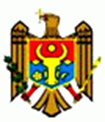 SERVICIULFISCALDESTATГОСУДАРСТВЕННАЯНАЛОГОВАЯСЛУЖБАÎNȘTIINȚAREprivind încetarea activității contribuabiluluiContribuabilul_________________________________________________________________________________(denumirea, codul fiscal)În baza deciziei de încetare aactivităţii_____________________________________________________________    (numărul și data deciziei)şi copiei  de pe avizul privind iniţierea procedurii de încetare a activităţii, publicat în Monitorul Oficial al Republicii Moldova______________________________________________________________________________________(numărul și data publicării)informează despre inițierea încetării activității din_______________________________________________________
 (data, luna, anul)Приложение №.19к Приказу ГНС  №.540 от 11.10.2018Государственная налоговая службаПодразделение__________________________________ДекларацияЯ, нижеподписавшийся,________________________________________________________, имя, фамилияучредитель / участник,____________________________________________________________,название, организационно правовая форма деятельностис долей участия___________% в уставном капитале, на основании части 2 статьи 14 Закона о предупреждении и борьбе с отмыванием денег и финансированием терроризма № 308 от 22 декабря 2017 заявляю под личную ответственность и под угрозой обеспечительных мер согласно вышеуказанного Закона, что выгодоприобретающим собственником *название, организационно правовая форма деятельностиявляется______________________     ___________________, ____________________________,                                                    ФИО                                      дата, месяц, год рождения                                      фискальный код ИДНП____________________________, 				, ______________________________,            номер, серия паспорта, кем выдан	                                страна проживания                                                           адрес________%.  доляC положениями статьи 33 Закона№.308/2017 ознакомлен/а.Обязуюсь незамедлительно информировать Государственную Налоговую Службу об изменении данных о выгодоприобретающем  собственнике.___________________                                                           ____________________подпись	датаПримечание*„выгодоприобретающий собственник” – физическое лицо, которое в конечном счете владеет физическим либо юридическим лицом или контролирует его, либо бенефициар инвестиционного общества или управляющий инвестиционным обществом, либо лицо, от имени которого осуществляется деятельность или сделка и/или которое обладает прямо или косвенно правом собственности или контроля в отношении не менее 25 процентов акций или прав голоса юридического лица или в отношении имущества, находящегося в доверительном управленииПриложение №.191к Приказу ГНС  №.540 от 11.10.2018Государственная налоговая службаПодразделение__________________________________ДекларацияЯ, нижеподписавшийся,____________________________________________________________	имя, фамилияадминистратор______________________________________________________________,наименование,организационно-правовой формына основании части (2) статьи 14 Закона о предупреждении и борьбе с отмыванием денег и финансированием терроризма № 308  от  22 декабря 2017 заявляю под личную ответственность и под угрозой обеспечительных мер согласно вышеуказанного Закона, что выгодоприобретающий собственник *название, организационно правовая форма деятельностиявляется____________________________    __________________, _____________________ ,                                         ФИО                                                                 дата, месяц, год рождения                             фискальный код ИДНП____________________________, 				, _________________________,          номер, серия паспорта, кем выдан	                               страна проживания                                                            адрес________%.Доляу частияC положениями статьи 33 Закона№.308/2017 ознакомлен/а.Обязуюсь незамедлительно информировать Государственную Налоговую Службу об изменении данных о выгодоприобретающем собственнике.___________________________                                                                     _________________________подпись	датаПримечание*„выгодоприобретающий собственник” – физическое лицо, которое в конечном счете владеет физическим либо юридическим лицом или контролирует его, либо бенефициар инвестиционного общества или управляющий инвестиционным обществом, либо лицо, от имени которого осуществляется деятельность или сделка и/или которое обладает прямо или косвенно правом собственности или контроля в отношении не менее 25 процентов акций или прав голоса юридического лица или в отношении имущества, находящегося в доверительном управленииAnexa nr.1la Instrucţiunea SFS,aprobată prin Ordinulnr.352 din 28.09.2017  CEREREde atribuire a codului fiscal nr. ____ Data ________/________/________ Capitolul 1. Tipul cereriiAnexa nr.1la Instrucţiunea SFS,aprobată prin Ordinulnr.352 din 28.09.2017  CEREREde atribuire a codului fiscal nr. ____ Data ________/________/________ Capitolul 1. Tipul cererii1.1 De atribuire a codului fiscal1.2 De modificare a datelor1.3 De anulare a codului fiscalCapitolul 2. Datele de evidenţă2.1 Numărul de înregistrare _________________________________________________________________________ 2.2 Data înregistrării _______________________________________________________________________________ 2.3 Organul înregistrării ____________________________________________________________________________ 2.4 Denumirea completă ___________________________________________________________________________ ________________________________________________________________________________________________ 2.5 Denumirea scurtă ______________________________________________________________________________ (se completează pînă la 25 semne)2.6 Adresa juridică (municipiu, oraş, comună) __________________________________________________________ 2.7 Strada _____________________________ 2.8 Nr._________ 2.9 Bloc __________ 2.10 Apartament __________ 2.11 Cod poştal____________________________ 2.12 Cod CUATM ________________________________________ 2.13 Tel._________________________ 2.14 Fax_________________________ 2.15 Mobil______________________ 2.16 Forma organizatorico-juridică a activităţii __________________________________________________________ ____________________________________________________________________________ Cod _______________ 2.17 Tipul de proprietate ________________________________________________________ Cod _______________ 2.18 Indice (1 – autofinanţare, 2 – bugetar, 3 – necomerciale) ______________________________________________ 2.19 Persoană juridică (1 – da, 0 – nu) ________________________________________________________________ 2.20 Codul CUIO _________________________________________________________________________________2.21 Subordonarea administrativă (conform clasificatorului organelor de conducere ale RM) _____________________ ___________________________________________________________________________ Cod ________________ 2.22 Subordonarea (întreprinderea, organizarea ierarhic superioară) _________________________________________ ___________________________________________________________________________ Cod ________________ 2.23 Întreprinderea (organizaţia) din care a fost reorganizată ______________________________________________ ___________________________________________________________________________ Cod________________ 2.24 Genurile de activitate _____________________________________________________ Cod________________ ___________________________________________________________________________ Cod________________ ___________________________________________________________________________ Cod________________ ___________________________________________________________________________ Cod________________ ___________________________________________________________________________ Cod________________ 2.25 Capitalul social _______________________________________________________________________________ 2.26 Inclusiv: proprietate de stat _____________________________________________________________________ 2.27 proprietate municipală _________________________________________________________________________ 2.28 proprietate străină ____________________________________________________________________________ 2.29 altă proprietate _______________________________________________________________________________ 2.30 Date despre conducător: numele, prenumele, IDNP _________________________________________________ 2.31 data naşterii _________________________________________________________________________________ 2.32 Adresa (municipiu, oraş, comună) ________________________________________________________________ 2.33 Strada _________________________ 2.34 Nr.__________ 2.35 Bloc ___________ 2.36 Apartament _________ 2.37 Cod poştal _____________________________________ 2.38 Tel. _____________________________________ 2.39 Datele actului de identitate _____________________________________________________________________ 2.40 Date despre contabil-şef: numele, prenumele, IDNP _________________________________________________ 2.41 data naşterii _________________________________________________________________________________ 2.42 Adresa (municipiu, oraş, comună) _______________________________________________________________ 2.43 Strada ________________________ 2.44 Nr.___________ 2.45 Bloc __________ 2.46 Apartament __________ 2.47 Cod poştal ______________________________________ 2.48 Tel. ____________________________________ 2.49 Datele actului de identitate _____________________________________________________________________ 2.50 Fondatorii (persoane fizice): denumirea (numele, prenumele, IDNP) _____________________________________ ________________________________________________________________________________________________ 2.51 Cod fiscal (datele actului de identitate) ____________________________________________________________ 2.52 Data naşterii _________________________________________________________________________________ 2.53 Numărul de înregistrare ________________________________________________________________________ 2.54 Data înregistrării ca fondator ____________________________________________________________________ 2.55 Data retragerii din componenţa fondatorilor _________________________________________________________ 2.56 Adresa (municipiu, oraş, comună) ________________________________________________________________ 2.57 Strada ________________________ 2.58 Nr.__________ 2.59 Bloc __________ 2.60 Apartament ___________ 2.61 Cod poştal _______________________________________ 2.62 Tel. ___________________________________ Capitolul 3. Codul fiscal atribuit3.1 Codul fiscal _________________________________ 3.2 Data atribuirii ___________________________________ CONFIRMĂM că datele incluse în Cererea prezentă sînt depline şi veridice: (numele, prenumele şi semnătura conducătorului)________________________________________________________________________________________________(numele, prenumele şi semnătura contabilului-şef)Data _____________ 20___ Semnătura persoanei solicitante _____________________________ Semnătura persoanei responsabile din cadrul subdiviziunii SFS ____________________________________Capitolul 2. Datele de evidenţă2.1 Numărul de înregistrare _________________________________________________________________________ 2.2 Data înregistrării _______________________________________________________________________________ 2.3 Organul înregistrării ____________________________________________________________________________ 2.4 Denumirea completă ___________________________________________________________________________ ________________________________________________________________________________________________ 2.5 Denumirea scurtă ______________________________________________________________________________ (se completează pînă la 25 semne)2.6 Adresa juridică (municipiu, oraş, comună) __________________________________________________________ 2.7 Strada _____________________________ 2.8 Nr._________ 2.9 Bloc __________ 2.10 Apartament __________ 2.11 Cod poştal____________________________ 2.12 Cod CUATM ________________________________________ 2.13 Tel._________________________ 2.14 Fax_________________________ 2.15 Mobil______________________ 2.16 Forma organizatorico-juridică a activităţii __________________________________________________________ ____________________________________________________________________________ Cod _______________ 2.17 Tipul de proprietate ________________________________________________________ Cod _______________ 2.18 Indice (1 – autofinanţare, 2 – bugetar, 3 – necomerciale) ______________________________________________ 2.19 Persoană juridică (1 – da, 0 – nu) ________________________________________________________________ 2.20 Codul CUIO _________________________________________________________________________________2.21 Subordonarea administrativă (conform clasificatorului organelor de conducere ale RM) _____________________ ___________________________________________________________________________ Cod ________________ 2.22 Subordonarea (întreprinderea, organizarea ierarhic superioară) _________________________________________ ___________________________________________________________________________ Cod ________________ 2.23 Întreprinderea (organizaţia) din care a fost reorganizată ______________________________________________ ___________________________________________________________________________ Cod________________ 2.24 Genurile de activitate _____________________________________________________ Cod________________ ___________________________________________________________________________ Cod________________ ___________________________________________________________________________ Cod________________ ___________________________________________________________________________ Cod________________ ___________________________________________________________________________ Cod________________ 2.25 Capitalul social _______________________________________________________________________________ 2.26 Inclusiv: proprietate de stat _____________________________________________________________________ 2.27 proprietate municipală _________________________________________________________________________ 2.28 proprietate străină ____________________________________________________________________________ 2.29 altă proprietate _______________________________________________________________________________ 2.30 Date despre conducător: numele, prenumele, IDNP _________________________________________________ 2.31 data naşterii _________________________________________________________________________________ 2.32 Adresa (municipiu, oraş, comună) ________________________________________________________________ 2.33 Strada _________________________ 2.34 Nr.__________ 2.35 Bloc ___________ 2.36 Apartament _________ 2.37 Cod poştal _____________________________________ 2.38 Tel. _____________________________________ 2.39 Datele actului de identitate _____________________________________________________________________ 2.40 Date despre contabil-şef: numele, prenumele, IDNP _________________________________________________ 2.41 data naşterii _________________________________________________________________________________ 2.42 Adresa (municipiu, oraş, comună) _______________________________________________________________ 2.43 Strada ________________________ 2.44 Nr.___________ 2.45 Bloc __________ 2.46 Apartament __________ 2.47 Cod poştal ______________________________________ 2.48 Tel. ____________________________________ 2.49 Datele actului de identitate _____________________________________________________________________ 2.50 Fondatorii (persoane fizice): denumirea (numele, prenumele, IDNP) _____________________________________ ________________________________________________________________________________________________ 2.51 Cod fiscal (datele actului de identitate) ____________________________________________________________ 2.52 Data naşterii _________________________________________________________________________________ 2.53 Numărul de înregistrare ________________________________________________________________________ 2.54 Data înregistrării ca fondator ____________________________________________________________________ 2.55 Data retragerii din componenţa fondatorilor _________________________________________________________ 2.56 Adresa (municipiu, oraş, comună) ________________________________________________________________ 2.57 Strada ________________________ 2.58 Nr.__________ 2.59 Bloc __________ 2.60 Apartament ___________ 2.61 Cod poştal _______________________________________ 2.62 Tel. ___________________________________ Capitolul 3. Codul fiscal atribuit3.1 Codul fiscal _________________________________ 3.2 Data atribuirii ___________________________________ CONFIRMĂM că datele incluse în Cererea prezentă sînt depline şi veridice: (numele, prenumele şi semnătura conducătorului)________________________________________________________________________________________________(numele, prenumele şi semnătura contabilului-şef)Data _____________ 20___ Semnătura persoanei solicitante _____________________________ Semnătura persoanei responsabile din cadrul subdiviziunii SFS ____________________________________Anexa nr.1A la Instrucţiunea SFS, aprobată prin Ordinul nr.352 din 28.09.2017Cerere de înregistrare/modificare a activităţii(Persoana ce practică activitate profesională în sectorul justiției)Data __________/____________/___________      ziua            luna            anulCapitolul 1. Date personale1.1. Codul IDNP___________________________________________________1.2. Numele, prenumele____________________________________________1.3. Domiciliu (municipiu, oraş, comună)___________________________________Capitolul 2. Tipul cererii (se bifează)2.1. De înregistrare a activităţii2.2. De modificare 2.3. De suspendare a activităţii 2.4. De încetare a activităţii2.5. Menţiuni suplimentare:2.2. De modificare 2.3. De suspendare a activităţii 2.4. De încetare a activităţii2.5. Menţiuni suplimentare:2.2. De modificare 2.3. De suspendare a activităţii 2.4. De încetare a activităţii2.5. Menţiuni suplimentare:
Capitolul 3. Tipul activităţii aferent cererii (se bifează)
Capitolul 3. Tipul activităţii aferent cererii (se bifează)
Capitolul 3. Tipul activităţii aferent cererii (se bifează)
Capitolul 3. Tipul activităţii aferent cererii (se bifează)
Capitolul 3. Tipul activităţii aferent cererii (se bifează)
Capitolul 3. Tipul activităţii aferent cererii (se bifează)
Capitolul 3. Tipul activităţii aferent cererii (se bifează)
Capitolul 3. Tipul activităţii aferent cererii (se bifează)
Capitolul 3. Tipul activităţii aferent cererii (se bifează)
Capitolul 3. Tipul activităţii aferent cererii (se bifează)0102030405Notar Notar Executorul judecătorescExecutorul judecătorescAvocatAvocatAdministratorul autorizatAdministratorul autorizatPersoana ce practică activitate particulară de detectivePersoana ce practică activitate particulară de detective0607080999TraducătorTraducătorExpert judiciar privatExpert judiciar privatInterpretInterpretBirou individual al mediatoruluiBirou individual al mediatoruluiAvocat stagiarAvocat stagiarCapitolul 4. Date de evidenţă4.1. Denumirea organului înregistrării abilitat cu dreptul de eliberare a documentului ce permite practicarea activităţii________________________________________________________________________________________________4.2. Seria şi numărul documentului ce permite practicarea activităţii (licenţă, autorizaţie) _______________________,4.3. Data eliberării ______________________4.4. Seria, numărul şi data extrasului din Registrul persoanelor ce practică activitate profesională în sectorul justiției________________________________________________________________________________________________4.5. Locul desfăşurării activităţii (municipiu, oraş, comună)________________________________________________4.6. Strada ____________________________ 4.7. Nr._________ 4.8. Bloc __________ 4.9. Apartament__________4.10. Cod poştal________________________ 4.11. Cod CUATM __________________________________________4.12. Tel.______________________________ 4.13. Fax______________________ 4.14. Mobil__________________4.15. E-mail ___________________________Capitolul 5. Codul fiscal atribuitCapitolul 5. Codul fiscal atribuitCapitolul 5. Codul fiscal atribuit5.1. Solicit atribuirea codului fiscal conform codului IDNP (se bifează) □5.2. Solicit atribuirea codului fiscal diferit de codul IDNP (se bifează) □CONFIRMĂM că datele incluse în Cerere sînt depline şi veridice: CONFIRMĂM că datele incluse în Cerere sînt depline şi veridice: CONFIRMĂM că datele incluse în Cerere sînt depline şi veridice: _____________________________________(Numele, prenumele persoanei)__________________(Semnătura)_____________(Data)Capitolul 6. Se completează de personalul SFS6.1. Codul subdiviziunii SFS_________________ 6.2. Denumirea subdiviziunii SFS_____________________________6.3. Codul fiscal atribuit_____________________ 6.4. Data atribuirii_________________________________________Semnătura persoanei responsabile din cadrul SFS ______________________________________Capitolul 6. Se completează de personalul SFS6.1. Codul subdiviziunii SFS_________________ 6.2. Denumirea subdiviziunii SFS_____________________________6.3. Codul fiscal atribuit_____________________ 6.4. Data atribuirii_________________________________________Semnătura persoanei responsabile din cadrul SFS ______________________________________Capitolul 6. Se completează de personalul SFS6.1. Codul subdiviziunii SFS_________________ 6.2. Denumirea subdiviziunii SFS_____________________________6.3. Codul fiscal atribuit_____________________ 6.4. Data atribuirii_________________________________________Semnătura persoanei responsabile din cadrul SFS ______________________________________Anexa 1Bla Instrucţiunea SFS,aprobată prin Ordinul nr.352 din 28.09.2017Anexa 1Bla Instrucţiunea SFS,aprobată prin Ordinul nr.352 din 28.09.2017Anexa 1Bla Instrucţiunea SFS,aprobată prin Ordinul nr.352 din 28.09.2017SERVICIUL FISCAL DE STAT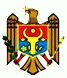 ГОСУДАРСТВЕННАЯ НАЛОГОВАЯ СЛУЖБАCONFIRMARECONFIRMARECONFIRMARE____ ___________ 20__ ____ ___________ 20__ Nr. _______Privind luarea la evidenţă fiscală a contribuabilului____________________________________________________________________________________________________________________________________________________(numele, prenumele)ca persoană ce practică activitate profesională cu sediul (locul desfăşurării activităţii) ______________________________________________________________________________________________________________________________,(municipiul, oraşul, comuna, strada, numărul)__________________________________________________________________________________________________în baza codului fiscal ________________________________________________________________________________,(se indică codul IDNP sau codul fiscal diferit de codul IDNP)Denumirea __________________________________________________________________________________________________________________________________________________________________________________________Data ______________________________________________________________________________________________________________________(Semnătura şef/ șef adjunct al subdiviziunii SFS)Privind luarea la evidenţă fiscală a contribuabilului____________________________________________________________________________________________________________________________________________________(numele, prenumele)ca persoană ce practică activitate profesională cu sediul (locul desfăşurării activităţii) ______________________________________________________________________________________________________________________________,(municipiul, oraşul, comuna, strada, numărul)__________________________________________________________________________________________________în baza codului fiscal ________________________________________________________________________________,(se indică codul IDNP sau codul fiscal diferit de codul IDNP)Denumirea __________________________________________________________________________________________________________________________________________________________________________________________Data ______________________________________________________________________________________________________________________(Semnătura şef/ șef adjunct al subdiviziunii SFS)Privind luarea la evidenţă fiscală a contribuabilului____________________________________________________________________________________________________________________________________________________(numele, prenumele)ca persoană ce practică activitate profesională cu sediul (locul desfăşurării activităţii) ______________________________________________________________________________________________________________________________,(municipiul, oraşul, comuna, strada, numărul)__________________________________________________________________________________________________în baza codului fiscal ________________________________________________________________________________,(se indică codul IDNP sau codul fiscal diferit de codul IDNP)Denumirea __________________________________________________________________________________________________________________________________________________________________________________________Data ______________________________________________________________________________________________________________________(Semnătura şef/ șef adjunct al subdiviziunii SFS)Anexa nr.2 la Instrucţiunea SFS, aprobată prin Ordinul nr.352 din 28.09.2017CEREREde atribuire a codului fiscal nr.____ Data ________/________/________ Capitolul I. Tipul cereriiAnexa nr.2 la Instrucţiunea SFS, aprobată prin Ordinul nr.352 din 28.09.2017CEREREde atribuire a codului fiscal nr.____ Data ________/________/________ Capitolul I. Tipul cererii1.1. De atribuire a codului fiscal1.2. De modificare a datelor1.3. De anulare a codului fiscalCapitolul II. Date de identificare a contribuabilului 2.1. Organul înregistrării _______________________________________________________ Cod1________________ 2.2. Denumirea completă (numele, prenumele cetăţeanului străin, apatridului, IDNP) _____________________________________ _______________________________________________________________________________________________2.3. Denumirea prescurtată _________________________________________________________________________2.4. Forma organizatorico-juridică a activităţii _______________________________________ Cod2________________2.5. Forma de proprietate _______________________________________________________Cod3________________2.6. Genul principal de activitate __________________________________________________Cod4_______________ Capitolul III. Date privind sediul contribuabilului 3.1. Adresa juridică (municipiu, oraş, comună) ________________________________ Cod CUATM5___________________Strada _____________________________ Nr.______ Bloc______ Apartament______ Cod poştal_________________ 3.2. Telefon _________________ Fax ___________________ E-mail ________________________________________ 3.3. Data înregistrării sediului _____________________ 3.3. Data modificării sediului ___________________________ Capitolul IV. Date despre identificarea persoanei împuternicite/reprezentantului 4.1. Nume, prenume / Denumirea ______________________________________________________________________ 4.2. Cod IDNP/Cod de identificare _____________________________________________________________________ 4.3. Adresa (municipiu, oraş, comună) ____________________________________________________________________Strada _____________________________ Nr.__________ Bloc______ Apartament______ Cod poştal_____________ 4.4. Telefon _________________ Fax _____________________ E-mail ______________________________________ Capitolul V. Informaţie despre persoana juridică străină / cetăţeni străini şi apatrizi 5.1. Cod de identificare fiscală în ţara de origine _________________________________________________________ 5.2. Denumirea completă ___________________________________________________________________________ 5.3. Denumirea prescurtată _________________________________________________________________________5.4. Adresa completă indicată în documentele de constituire/domiciliu _______________________________________ ________________________________________________________________________________________________ 5.5. Ţara ________________________________________________ Codul ţării6_______________________________ Prin prezenta confirm că datele înscrise în acest formular sînt veridice şi complete Numele persoanei împuternicite de a depune cererea _____________________________________________________ Semnătura___________________Capitolul II. Date de identificare a contribuabilului 2.1. Organul înregistrării _______________________________________________________ Cod1________________ 2.2. Denumirea completă (numele, prenumele cetăţeanului străin, apatridului, IDNP) _____________________________________ _______________________________________________________________________________________________2.3. Denumirea prescurtată _________________________________________________________________________2.4. Forma organizatorico-juridică a activităţii _______________________________________ Cod2________________2.5. Forma de proprietate _______________________________________________________Cod3________________2.6. Genul principal de activitate __________________________________________________Cod4_______________ Capitolul III. Date privind sediul contribuabilului 3.1. Adresa juridică (municipiu, oraş, comună) ________________________________ Cod CUATM5___________________Strada _____________________________ Nr.______ Bloc______ Apartament______ Cod poştal_________________ 3.2. Telefon _________________ Fax ___________________ E-mail ________________________________________ 3.3. Data înregistrării sediului _____________________ 3.3. Data modificării sediului ___________________________ Capitolul IV. Date despre identificarea persoanei împuternicite/reprezentantului 4.1. Nume, prenume / Denumirea ______________________________________________________________________ 4.2. Cod IDNP/Cod de identificare _____________________________________________________________________ 4.3. Adresa (municipiu, oraş, comună) ____________________________________________________________________Strada _____________________________ Nr.__________ Bloc______ Apartament______ Cod poştal_____________ 4.4. Telefon _________________ Fax _____________________ E-mail ______________________________________ Capitolul V. Informaţie despre persoana juridică străină / cetăţeni străini şi apatrizi 5.1. Cod de identificare fiscală în ţara de origine _________________________________________________________ 5.2. Denumirea completă ___________________________________________________________________________ 5.3. Denumirea prescurtată _________________________________________________________________________5.4. Adresa completă indicată în documentele de constituire/domiciliu _______________________________________ ________________________________________________________________________________________________ 5.5. Ţara ________________________________________________ Codul ţării6_______________________________ Prin prezenta confirm că datele înscrise în acest formular sînt veridice şi complete Numele persoanei împuternicite de a depune cererea _____________________________________________________ Semnătura___________________Data: ________/________/_____ Ştampila persoanei solicitanteSe completează de subdiviziunea SFSCapitolul VI. Date despre codul fiscal 6.1 Codul fiscal ________________________ Data atribuirii ___________________ Data anulării _________________ Denumirea subdiviziunii SFS ________________________________________________________ Numele, prenumele şi semnătura persoanei care a verificat ________________________________________________ Se completează de subdiviziunea SFSCapitolul VI. Date despre codul fiscal 6.1 Codul fiscal ________________________ Data atribuirii ___________________ Data anulării _________________ Denumirea subdiviziunii SFS ________________________________________________________ Numele, prenumele şi semnătura persoanei care a verificat ________________________________________________ Anexa nr.3  la Instrucţiunea SFS, aprobată prin Ordinul nr. 352din28.09.2017Anexa nr.3  la Instrucţiunea SFS, aprobată prin Ordinul nr. 352din28.09.2017Anexa nr.3  la Instrucţiunea SFS, aprobată prin Ordinul nr. 352din28.09.2017SERVICIUL FISCAL DE STATГОСУДАРСТВЕННАЯ НАЛОГОВАЯ СЛУЖБА                                                                                     CERTIFICATde atribuire a codului fiscal                                                                                     CERTIFICATde atribuire a codului fiscal                                                                                     CERTIFICATde atribuire a codului fiscal 	(rezidenți)____ ___________ 20__  	(rezidenți)____ ___________ 20__ Nr. _______CONTRIBUABILUL_________________________________________________________________________________(denumirea contribuabilului)__________________________________________________________________________________________________S-A ATRIBUIT CODUL FISCAL ________________________________________________________________________,DATA________________________________________________________________________________________________________________________(Semnătura şef/ șef adjunct al subdiviziunii SFS)CONTRIBUABILUL_________________________________________________________________________________(denumirea contribuabilului)__________________________________________________________________________________________________S-A ATRIBUIT CODUL FISCAL ________________________________________________________________________,DATA________________________________________________________________________________________________________________________(Semnătura şef/ șef adjunct al subdiviziunii SFS)CONTRIBUABILUL_________________________________________________________________________________(denumirea contribuabilului)__________________________________________________________________________________________________S-A ATRIBUIT CODUL FISCAL ________________________________________________________________________,DATA________________________________________________________________________________________________________________________(Semnătura şef/ șef adjunct al subdiviziunii SFS)Anexa nr.4 la Instrucţiunea SFS, aprobată prin Ordinul nr.352din 28.09. 2017Anexa nr.4 la Instrucţiunea SFS, aprobată prin Ordinul nr.352din 28.09. 2017Anexa nr.4 la Instrucţiunea SFS, aprobată prin Ordinul nr.352din 28.09. 2017SERVICIUL FISCAL DE STATГОСУДАРСТВЕННАЯНАЛОГОВАЯСЛУЖБАCERTIFICATde atribuire a codului fiscalCERTIFICATde atribuire a codului fiscalCERTIFICATde atribuire a codului fiscal 	(nerezidenți)____ ___________ 20__  	(nerezidenți)____ ___________ 20__ Nr. _______CONTRIBUABILUL__________________________________________________________________________________(denumirea contribuabilului)__________________________________________________________________________________________________S-A ATRIBUIT CODUL FISCAL _______________________________________________________________________DATA_______________________ ____________________________________________________________________________________________(Semnătura şef/ șef adjunct al subdiviziunii SFS)CONTRIBUABILUL__________________________________________________________________________________(denumirea contribuabilului)__________________________________________________________________________________________________S-A ATRIBUIT CODUL FISCAL _______________________________________________________________________DATA_______________________ ____________________________________________________________________________________________(Semnătura şef/ șef adjunct al subdiviziunii SFS)CONTRIBUABILUL__________________________________________________________________________________(denumirea contribuabilului)__________________________________________________________________________________________________S-A ATRIBUIT CODUL FISCAL _______________________________________________________________________DATA_______________________ ____________________________________________________________________________________________(Semnătura şef/ șef adjunct al subdiviziunii SFS)Anexa nr.5 la Instrucţiunea SFS,aprobată prin Ordinul nr.352 din 28.09.2017Registrul fiscal de stat Numărul curent al înscrieriiCapitalul socialDatele conducătoruluiDatele conducătoruluiDatele conducătoruluiNumele, prenumele persoanei responsabile pentru primirea certificatuluiSemnătura persoanei responsabile pentru primirea certificatuluiSem-
nătura 
registra-
toruluiData introducerii modificărilor, completărilorData anulării codului fiscalSem-
nătura 
respon-
sabiluluiCapitalul socialnumele, prenumele, IDNPdata naşteriiadresa şi informaţia de contactNumele, prenumele persoanei responsabile pentru primirea certificatuluiSemnătura persoanei responsabile pentru primirea certificatuluiSem-
nătura 
registra-
toruluiData introducerii modificărilor, completărilorData anulării codului fiscalSem-
nătura 
respon-
sabilului13141516171819202122Anexa nr.6 la Instrucţiunea SFS,aprobată prin Ordinul nr.352 din 28.09.20171. Numărul de înregistrare ____________________________________________________________________________ 2. Data înregistrării __________________________________________________________________________________ 3. Organul înregistrării _______________________________________________________________________________ 4. Denumirea completă_______________________________________________________________________________________________________________________________________________________________________________5. Denumirea prescurtată_______________________________________________________________________________________________________________________________________________________________________________ 6. Codul fiscal ___________________________ 7. IDNO ___________________________________________________ 8. Adresa juridică (municipiu, oraş, comună) _____________________________________________________________ 9. Strada __________________________________________ 10. Bloc ___________ 11. Apartament ______________ 12. Cod poştal ________________________________________ 13. Cod CUATM _______________________________ 14. Tel.___________ 15. Fax.__________________ 16. Mobil________________________________________________ 17. Denumirea subdiviziunii (filialei, reprezentanţei, localurilor unde se produce, se depozitează, se comercializează sau se efectuează altă activitate a persoanei) _____________________________________________ _________________________________________________________________________________________________ 18. Adresa subdiviziunii (municipiu, oraş, comună) ________________________________________________________ ___________________________________________________________ 19. Cod CUATM ________________________ 20. Data începerii activităţii ___________________________ 21. Data încetării activităţii __________________________ 22. Data derulării sistării temporare a activităţii subdiviziunii _____________________ 23. Data finalizării sistării temporare a activităţii subdiviziunii ____________________ 24. Forma organizatorico-juridică a activităţii ______________________________________________________________ _____________________________________________________________ Cod ________________________________ 25. Tipul de proprietate __________________________________________ Cod ________________________________ 26. Indice (1 – autofinanţare, 2 – bugetare, 3 – necomerciale) ________________________________________________27. Persoana juridică (1 – da, 0 – nu) ___________________________________________________________________ 28. Codul CUIO ____________________________________________________________________________________ 29. Subordonarea administrativă (conform clasificatorului organelor de conducere ale RM) _________________________ ________________________________________________________________ Cod _____________________________ 30. Subordonarea (întreprinderea, organizația ierarhic superioară) ____________________________________________ ________________________________________________________________ Cod _____________________________ 31. Întreprinderea (organizaţia) din care a fost reorganizată __________________________________________________ ________________________________________________________________ Cod _____________________________ 32. Genurile de activitate ____________________________________________ Cod _____________________________ ________________________________________________________________ Cod _____________________________ ________________________________________________________________ Cod _____________________________ ________________________________________________________________ Cod _____________________________ ________________________________________________________________ Cod _____________________________ 33. Capitalul social __________________________________________________________________________________ 34. Inclusiv: proprietate de stat ________________________________________________________________________ 35. proprietate municipală ____________________________________________________________________________ 36. proprietate străină ________________________________________________________________________________ 37. altă proprietate __________________________________________________________________________________ 38. Date despre conducător: numele, prenumele, IDNP _____________________________________________________ 39. data naşterii ____________________________________________________________________________________ 40. Adresa (municipiu, oraş, comună) ___________________________________________________________________ 41. Strada ______________________________________________ 42. Bloc ___________ 43. Apartament __________ 44. Cod poştal ______________ 45. Tel. ____________ 46. Datele actului de identitate____________________________ 47. Date despre contabil şef: numele, prenumele, IDNP ____________________________________________________ 48. data naşterii ____________________________________________________________________________________ 49. Adresa (municipiu, oraş, comună) ___________________________________________________________________ 50. Strada ______________________________________________ 51. Bloc __________ 52. Apartament __________ 53. Cod poştal ____________ 54. Tel.______________ 55. Datele actului de identitate ____________________________ 56. Fondatorii (persoane fizice): denumirea (numele, prenumele, IDNP) ________________________________________ 57. Cod fiscal (datele actului de identitate) _______________________ 58. Data naşterii___________________________ 59. Numărul de înregistrare_______________ 60. Data înregistrării ca fondator _________________________________ 61. Data retragerii din componenţa fondatorilor ____________________________________________________________ 62. Adresa (municipiu, oraş, comună) ___________________________________________________________________ 63. Strada ______________________________________________ 64. Bloc ___________ 65. Apartament __________ 66. Cod poştal________________________ 67. Tel. _____________________________________________________Anexa nr.7 la Instrucţiunea SFS,aprobată prin Ordinul nr.352 din 28.09.2017
Semnătura şefului /șef adjunct al subdiviziunii SFSNotă:Efectuarea de către instituţia financiară a unor operaţiuni pe contul bancar al contribuabilului fără ca autoritatea fiscală să confirme luarea la evidenţă a contului bancar deschis se sancţionează cu amendă în conformitate cu art.256 din Codul fiscal.Contabilul şef al instituţiei financiare__________________________________________ (numele, prenumele)Semnătura _________________________data ___________/__________/ __________Anexa nr.81la Instrucţiunea SFS,aprobatăprinOrdinulnr.352 din 28.09.2017CERTIFICATprivinddeschidereaconturilorbancarepentrunerezidenți(persoanefizice, persoanejuridicecare nu au obligațiifiscaleșinu deținbunuriimobiliare) nr.____________din__________20__ Încorespundere cu certificatul de atribuire a codului fiscalsau alt act de identificare (pașaport, bulletin de identitate) nr./seriaeliberat de către: ________________________________________________________________________________________ (entitateaabilitată de înregistrare de stat/sau de eliberare a actului de identitate) şiprezentat de cătredeţinătorulcontului________________________________________________________ (codulfiscal, seria, numărulindicatîndocumentulconfirmativ, țara de origine)________________________________________________________________________________________(denumireacompletă/numele, prenumeledeţinătorulu, data, anulnașteriiîncazulpersoaneifizice)banca ___________________________________________________________________________________ (codulbăncii, denumireabăncii)a deschisurmătoareleconturibancare: NumărulcontuluiTipulcontuluiDenumireavaluteiAnexa nr.9 la Instrucţiunea SFS,aprobată prin Ordinul nr.352 din 28.09.2017INFORMAȚIAprivind deschiderea/închiderea conturilor bancare în străinătate nr.______ din ______________ 20__ În corespundere cu prevederile art.167 alin.(5)  din Codul fiscal, contribuabilul ________________________________________________________________________________________ (denumirea contribuabilului, codul fiscal)confirmă deschiderea/închiderea în ___________________________________________________________ (de subliniat)_____________________________ (denumirea completă şi adresa băncii din străinătate)________________________________________________________________________________________ a următoarelor conturi bancare: ContulData deschideriiTipul contuluiData închideriiDenumirea valuteiConducător L.Ş.          Contabil şef ______________________ (semnătura)______________________ (semnătura)______________________ (semnătura)______________________ (semnătura)________________________ (numele, prenumele)________________________ (numele, prenumele)________________________ (numele, prenumele)________________________ (numele, prenumele)Data perfectării “____” ____________ 20__Data perfectării “____” ____________ 20__Data perfectării “____” ____________ 20__Data perfectării “____” ____________ 20__Data perfectării “____” ____________ 20__Anexa nr.10 la Instrucţiunea SFS,aprobată prin Ordinul nr.352 din 28.09.2017REGISTRULde evidenţă a eliberării certificatelor privind luarea la evidenţă a conturilor bancare Nr. cert.Data eliberăriiDenumirea completăCodul fiscalNumele
responsa-
bilului 
pentru 
primirea 
certifi-
catuluiSemnătura 
responsa-
biluluiDenumirea bănciiCodul bănciiDocumentul eliberat de bancăDocumentul eliberat de bancăConturile bancareConturile bancareConturile bancareNr. cert.Data eliberăriiDenumirea completăCodul fiscalNumele
responsa-
bilului 
pentru 
primirea 
certifi-
catuluiSemnătura 
responsa-
biluluiDenumirea bănciiCodul bănciinr.datanr.tipul 
con-
tuluidenu-
mirea 
valuteiAnexa nr.11 la Instrucţiunea SFS,aprobată prin Ordinul nr.352 din 28.09.2017                                                     CERTIFICATprivind modificarea sau închiderea contului bancar nr. ______________ din __________________ 20 ___ (se remite subdiviziunii SFS) Codul fiscal al titularului de conturi_____________________________________________________________ Denumirea completă a titularului de conturi___________________ __________________________________ Anexa nr.11 la Instrucţiunea SFS,aprobată prin Ordinul nr.352 din 28.09.2017                                                     CERTIFICATprivind modificarea sau închiderea contului bancar nr. ______________ din __________________ 20 ___ (se remite subdiviziunii SFS) Codul fiscal al titularului de conturi_____________________________________________________________ Denumirea completă a titularului de conturi___________________ __________________________________ Anexa nr.11 la Instrucţiunea SFS,aprobată prin Ordinul nr.352 din 28.09.2017                                                     CERTIFICATprivind modificarea sau închiderea contului bancar nr. ______________ din __________________ 20 ___ (se remite subdiviziunii SFS) Codul fiscal al titularului de conturi_____________________________________________________________ Denumirea completă a titularului de conturi___________________ __________________________________ Anexa nr.11 la Instrucţiunea SFS,aprobată prin Ordinul nr.352 din 28.09.2017                                                     CERTIFICATprivind modificarea sau închiderea contului bancar nr. ______________ din __________________ 20 ___ (se remite subdiviziunii SFS) Codul fiscal al titularului de conturi_____________________________________________________________ Denumirea completă a titularului de conturi___________________ __________________________________ Anexa nr.11 la Instrucţiunea SFS,aprobată prin Ordinul nr.352 din 28.09.2017                                                     CERTIFICATprivind modificarea sau închiderea contului bancar nr. ______________ din __________________ 20 ___ (se remite subdiviziunii SFS) Codul fiscal al titularului de conturi_____________________________________________________________ Denumirea completă a titularului de conturi___________________ __________________________________ Anexa nr.11 la Instrucţiunea SFS,aprobată prin Ordinul nr.352 din 28.09.2017                                                     CERTIFICATprivind modificarea sau închiderea contului bancar nr. ______________ din __________________ 20 ___ (se remite subdiviziunii SFS) Codul fiscal al titularului de conturi_____________________________________________________________ Denumirea completă a titularului de conturi___________________ __________________________________ Anexa nr.11 la Instrucţiunea SFS,aprobată prin Ordinul nr.352 din 28.09.2017                                                     CERTIFICATprivind modificarea sau închiderea contului bancar nr. ______________ din __________________ 20 ___ (se remite subdiviziunii SFS) Codul fiscal al titularului de conturi_____________________________________________________________ Denumirea completă a titularului de conturi___________________ __________________________________ Nr. 
crt.ContulData deschideriiData închideriiCodul bănciiTipul contuluiDenumirea valutei1234567Contabilul şef al instituţiei financiare__________________________________________ (numele, prenumele)Semnătura _________________________data ___________/__________/ __________ Notă:1. La modificarea contului bancar, instituţia financiară va completa în primul rînd rubricile 1,2,4,5,6,7 pentru contul ce urmează a fi modificat, iar în rîndul 2 rubricile 1,2,3,5,6,7 pentru contul deja modificat. 2.1. La închiderea contului bancar, instituţia financiară va completa rubricile 1,2,4,5,6,7.Contabilul şef al instituţiei financiare__________________________________________ (numele, prenumele)Semnătura _________________________data ___________/__________/ __________ Notă:1. La modificarea contului bancar, instituţia financiară va completa în primul rînd rubricile 1,2,4,5,6,7 pentru contul ce urmează a fi modificat, iar în rîndul 2 rubricile 1,2,3,5,6,7 pentru contul deja modificat. 2.1. La închiderea contului bancar, instituţia financiară va completa rubricile 1,2,4,5,6,7.Contabilul şef al instituţiei financiare__________________________________________ (numele, prenumele)Semnătura _________________________data ___________/__________/ __________ Notă:1. La modificarea contului bancar, instituţia financiară va completa în primul rînd rubricile 1,2,4,5,6,7 pentru contul ce urmează a fi modificat, iar în rîndul 2 rubricile 1,2,3,5,6,7 pentru contul deja modificat. 2.1. La închiderea contului bancar, instituţia financiară va completa rubricile 1,2,4,5,6,7.Contabilul şef al instituţiei financiare__________________________________________ (numele, prenumele)Semnătura _________________________data ___________/__________/ __________ Notă:1. La modificarea contului bancar, instituţia financiară va completa în primul rînd rubricile 1,2,4,5,6,7 pentru contul ce urmează a fi modificat, iar în rîndul 2 rubricile 1,2,3,5,6,7 pentru contul deja modificat. 2.1. La închiderea contului bancar, instituţia financiară va completa rubricile 1,2,4,5,6,7.Contabilul şef al instituţiei financiare__________________________________________ (numele, prenumele)Semnătura _________________________data ___________/__________/ __________ Notă:1. La modificarea contului bancar, instituţia financiară va completa în primul rînd rubricile 1,2,4,5,6,7 pentru contul ce urmează a fi modificat, iar în rîndul 2 rubricile 1,2,3,5,6,7 pentru contul deja modificat. 2.1. La închiderea contului bancar, instituţia financiară va completa rubricile 1,2,4,5,6,7.Contabilul şef al instituţiei financiare__________________________________________ (numele, prenumele)Semnătura _________________________data ___________/__________/ __________ Notă:1. La modificarea contului bancar, instituţia financiară va completa în primul rînd rubricile 1,2,4,5,6,7 pentru contul ce urmează a fi modificat, iar în rîndul 2 rubricile 1,2,3,5,6,7 pentru contul deja modificat. 2.1. La închiderea contului bancar, instituţia financiară va completa rubricile 1,2,4,5,6,7.Contabilul şef al instituţiei financiare__________________________________________ (numele, prenumele)Semnătura _________________________data ___________/__________/ __________ Notă:1. La modificarea contului bancar, instituţia financiară va completa în primul rînd rubricile 1,2,4,5,6,7 pentru contul ce urmează a fi modificat, iar în rîndul 2 rubricile 1,2,3,5,6,7 pentru contul deja modificat. 2.1. La închiderea contului bancar, instituţia financiară va completa rubricile 1,2,4,5,6,7.Anexa nr.12 la Instrucţiunea SFS,aprobată prin Ordinul nr.352 din 28.09.2017INFORMAȚIAdespre conturile bancare închise Numărul certificatului privind închiderea contului _________________________________________________ Data certificatului privind închiderea contului ____________________________________________________ Codul băncii ______________________________________________________________________________ Denumirea băncii __________________________________________________________________________ Codul fiscal al contribuabilului ________________________________________________________________ Denumirea contribuabilului __________________________________________________________________ Adresa contribuabilului _____________________________________________________________________ Înregistrat la ______________________________________________________________________________ (Denumirea subdiviziunii SFS)ContulData deschideriiData închideriiAnexa nr.13 la Instrucţiunea SFSaprobată prin Ordinul nr.352 din 28.09.2017Instituţia financiară Refuzul luării la evidenţă fiscală a contului bancar Sudiviziunea SFS ____________, în baza art.167 alin.(2) din Codul fiscal/restricţiilor impuse de organele abilitate, refuză să ia la evidenţă contul bancar ______________ emis prin Certificatul privind deschiderea conturilor bancare nr. ___ din _____________ 20___. Anexa nr.13 la Instrucţiunea SFSaprobată prin Ordinul nr.352 din 28.09.2017Instituţia financiară Refuzul luării la evidenţă fiscală a contului bancar Sudiviziunea SFS ____________, în baza art.167 alin.(2) din Codul fiscal/restricţiilor impuse de organele abilitate, refuză să ia la evidenţă contul bancar ______________ emis prin Certificatul privind deschiderea conturilor bancare nr. ___ din _____________ 20___. Anexa nr.13 la Instrucţiunea SFSaprobată prin Ordinul nr.352 din 28.09.2017Instituţia financiară Refuzul luării la evidenţă fiscală a contului bancar Sudiviziunea SFS ____________, în baza art.167 alin.(2) din Codul fiscal/restricţiilor impuse de organele abilitate, refuză să ia la evidenţă contul bancar ______________ emis prin Certificatul privind deschiderea conturilor bancare nr. ___ din _____________ 20___. Semnătura şefului /şef adjunct al subdiviziunii SFSData______20___Tipul
subdivi-
ziuniiDenumirea tipului subdiviziuniiInformaţie privind indicatoriiInformaţie privind indicatoriiTipul
subdivi-
ziuniiDenumirea tipului subdiviziuniidenumirea indicatoruluicodul indicatorului01Filială02Depozit03Sediu central/întreprinderea de bază04Încăpere05Teritoriu06Teren07Secţie de producere08Alte obiecte09Cafenea specializatăSuprafața comercială (m2)A09Cafenea specializatăNr. de locuriL10Cantina de distribuțieSuprafața comercială (m2)A11MagazinSuprafaţa comercială (m2)A12Bar/cafeneaSuprafaţa comercială (m2)A13Centru comercialSuprafaţa comercială (m2)A13Centru comercialnr. locuri arendateL14Staţii PECONr. de coloane distribuitoareD15Farmacie, opticăSuprafaţa comercială (m2)A16PieţeSuprafaţa comercială (m2)A16PieţeSuprafaţa imobilelor amplasateB17Chioşc, gheretă, vitrine, pavilionSuprafaţa comercială (m2)A18Tonetă, tarabăSuprafaţa comercială (m2)A19Depozite comerciale (angro)Suprafaţa comercială (m2)A20HotelCriterii de clasificare (nr. de stele)S20Hotelnr. de paturiP21Hotel – apartamentCriterii de clasificare (nr. de stele)S21Hotel – apartament21Hotel – apartamentnr. de paturiP22MotelCriterii de clasificare (nr. de stele)S22Motelnr. de paturiP23Pensiune, vilă turistică, sat tabără de vacanţă, bungalou, camping, hotelCriterii de clasificare (nr. de stele)S23Pensiune, vilă turistică, sat tabără de vacanţă, bungalou, camping, hotelnr. de paturiP24RestaurantSuprafaţa comercială (m2)A24Restaurantnr. de locuriL25Patisserie, berărie, brasserieSuprafaţa comercială (m2)A25Patisserie, berărie, brasserieNr. de locuriL26PizzerieSuprafaţa comercială (m2)A26Pizzerienr. de locuriL27Spălătorii autoNr. de boxeO28Centre/staţii de asistenţă tehnică a automobilelorNr. de locuri de prestare a serviciilorR29Unităţi de prestare a serviciilor de vulcanizare şi balansareSuprafaţa comercială (m2)A29Unităţi de prestare a serviciilor de vulcanizare şi balansarenr. angajaţilorE30Case de deservire socialăSuprafaţa comercială (m2)A30Case de deservire socialănr. angajaţilorE31Ateliere pentru prestările de servicii de confecţionare şi reparaţie, unităţi pentru prestări de servicii de confecţionare şi reparaţieSuprafaţa comercială (m2)A31Ateliere pentru prestările de servicii de confecţionare şi reparaţie, unităţi pentru prestări de servicii de confecţionare şi reparaţienr. angajaţilorE32Unităţi pentru prestarea serviciilor de închiriere:- a vestimentaţiei- a altor obiecte sau accesoriiSuprafaţa comercială (m2)A32Unităţi pentru prestarea serviciilor de închiriere:- a vestimentaţiei- a altor obiecte sau accesoriinr. angajaţilorE33Unităţi de recepţie a curăţătoriilor chimice, spălătoriiSuprafaţa comercială (m2)A33Unităţi de recepţie a curăţătoriilor chimice, spălătoriinr. angajaţilorE34Agenţii de turismNr. angajaţilorE35Agenţii imobiliareSuprafaţa comercială (m2)A35Agenţii imobiliarenr. angajaţilorE36Servicii funerare şi de confecţionare a coroanelor funebreSuprafaţa comercială (m2)A36Servicii funerare şi de confecţionare a coroanelor funebrenr. angajaţilorE37FrizeriiNr. locurilor de deservireL38Saloane cosmetice şi cabinete cosmeticeNr. locurilor de deservireL39Centre de agrement şi reabilitareSuprafaţa comercială (m2)A39Centre de agrement şi reabilitarenr. locurilor de deservireL40Saune şi băiSuprafaţa comercială (m2)A41Bazine de înotSuprafaţa comercială (m2)A42Complexe şi cluburi sportiveSuprafaţa comercială (m2)A43Săli de computereNr. de computereC44LibrăriiSuprafaţa comercială (m2)A45Cazinouri, săli cu jocuri de norocNr. meselor de jocM45Cazinouri, săli cu jocuri de norocnr. aparatelor de jocJ46Unitatea de transport pentru prestarea serviciilor de transport auto de călători pe teritoriul municipiilor, oraşelor şi satelorNr. unităţilor de transport 
Nr. de locuri în unitateA 
B47Moară, oloiniţăNr. angajaţilorE48Centru medical, centru de recuperare, cabinet stomatologic, alte servicii medicaleNr. angajaţilorE49BrutărieNr. angajaţilorE50ButicNr. angajaţilorE51Mină de piatră, carieră52Secţie confecţionare de cimentNr. angajaţilorE53Unităţi de acordare a serviciilor de reparaţie, asamblare şi deservire a tehnicii de uz casnicNr. angajaţilorE54OficiuSuprafaţa (m2)A55Bloc locativSuprafaţa (m2)A56Casa de schimb valutarNr. angajaţilorE57Televiziune prin cablu58ImobilSuprafaţa (m2)A59Secţie comercialăSuprafaţa comercială (m2)60LombardSuprafaţa comercială (m2)
Nr. angajaţilor61Obiecte acvatice (iazuri, lacuri)Suprafaţa (ha)A62Dispozitiv publicitarSuprafaţa feţei (feţelor) dispozitiv publicitar (m2)A63Teren cu destinaţie agricolăSuprafaţa (ha)A64Punct de primire a comenzilorNr. angajaţilorE65Agenţie de publicitateNr. angajaţilorE66ExpoziţieSuprafaţa (m2)A67ŞantierSuprafaţa (m2) 
Nr. angajaţilorA 
E68CantinăSuprafaţa comercială (m2)69ParcareNr. de locuri
Suprafaţa (m2)L70Casă de amanetNr. angajaţilorE71Agenţie de asigurareNr. angajaţilorE72Magazin onlinewwwW73Terminal de platăSuprafața (m2)A74Aparat de cafeaSuprafața (m2)A75Centru de activități pentru copiiSuprafața (m2)2A76Punct mobil (remorcă deschisă/închisă, automagazinSuprafața (m2)  nr. unitățilorA77Studio TVSuprafața (m2)A78Complex de alimentație publicăSuprafața comercială (m2)A78Complex de alimentație publicăNr. de  unitățiA79Restaurant naționalSuprafața comercială (m2)A79Restaurant naționalNr. de locuriL80Restaurant specializatSuprafața comercială (m2)A80Restaurant specializatNr. de locuriL81Vagon-restaurantSuprafața comercială (m2)A81Vagon-restaurantNr. de locuriL82CramaSuprafața comercială (m2)A82CramaNr. de locuriL83B   BarSuprafața comercială (m2)A83B   BarNr. de locuriL84Disco (video)-barSuprafața comercială (m2)A84Disco (video)-barNr. de locuriL85Bar de vin (cocteil-bar)Suprafața comercială (m2)A85Bar de vin (cocteil-bar)Nr. de locuriL86Bar-biliardSuprafața comercială (m2)A86Bar-biliardNr. de locuriL87Vagon-barSuprafața comercială (m2)A88CofetărieSuprafața comercială (m2)A88CofetărieNr. de locuriL89CafeneaSuprafața comercială (m2)A89CafeneaNr. de locuriL90BufetSuprafața comercială (m2)A90BufetNr. de locuriL91Fast-FoodSuprafața comercială (m2)A91Fast-FoodNr. de locuriL92CrîșmăSuprafața comercială (m2)A92CrîșmăNr. de locuriL93Sală de degustațieSuprafața comercială (m2)A93Sală de degustațieNr. de locuriL94Terasă/grădină de vară, cafenea de vară (minicafenea)Suprafața comercială (m2)A94Terasă/grădină de vară, cafenea de vară (minicafenea)Nr. de locuriL95Punct de deservire la bordul navelor aeriene, vaselor navaleNr. de unitățiA96Punct de servire la locul de cazare în hoteluriNr. de unitățiA97Sală de festivitățiSuprafața comercială (m2)A97Sală de festivitățiNr. de locuriL98Secție de preparare a hranei pentru a fi servite la bordul navei aerieneSuprafața comercială (m2)A98Secție de preparare a hranei pentru a fi servite la bordul navei aerieneNr. angajațilorEAnexa nr.15  la Instrucţiunea SFSaprobată prin Ordinul nr.352 din 28.09.2017Cerere/Constatare privind înregistrarea/lichidarea și suspendarea subdiviziunilor/obiectelor impozabilenr.____________din ________________Contribuabilul________________________________________________________________________________________                                                   (denumirea contribuabilului)Codul fiscal____________________________telefonul de contact________________, e-mail_______________________	              Informația despre subdiviziunile întreprinderiiAnexa nr.16la Instrucţiunea SFS, aprobată prin Ordinul nr.352 din 28.09.20177CERTIFICAT privind înregistrarea subdiviziunilor/obiectelor impozabile nr. _______ din ________________ Subdiviziunea SFS______________________________________________________   (denumirea subdiviziunii)în corespundere cu articolul 5 punctul 29 din titlul I din Codul Fiscalatribuie contribuabilului _____________________________________ codul fiscal _________   (denumirea contribuabilului)corespunzător subdiviziunilor şi obiectelor impozabile din subordinea subdiviziunilor următoarele coduri: Anexa nr.16la Instrucţiunea SFS, aprobată prin Ordinul nr.352 din 28.09.20177CERTIFICAT privind înregistrarea subdiviziunilor/obiectelor impozabile nr. _______ din ________________ Subdiviziunea SFS______________________________________________________   (denumirea subdiviziunii)în corespundere cu articolul 5 punctul 29 din titlul I din Codul Fiscalatribuie contribuabilului _____________________________________ codul fiscal _________   (denumirea contribuabilului)corespunzător subdiviziunilor şi obiectelor impozabile din subordinea subdiviziunilor următoarele coduri: Anexa nr.16la Instrucţiunea SFS, aprobată prin Ordinul nr.352 din 28.09.20177CERTIFICAT privind înregistrarea subdiviziunilor/obiectelor impozabile nr. _______ din ________________ Subdiviziunea SFS______________________________________________________   (denumirea subdiviziunii)în corespundere cu articolul 5 punctul 29 din titlul I din Codul Fiscalatribuie contribuabilului _____________________________________ codul fiscal _________   (denumirea contribuabilului)corespunzător subdiviziunilor şi obiectelor impozabile din subordinea subdiviziunilor următoarele coduri: Anexa nr.16la Instrucţiunea SFS, aprobată prin Ordinul nr.352 din 28.09.20177CERTIFICAT privind înregistrarea subdiviziunilor/obiectelor impozabile nr. _______ din ________________ Subdiviziunea SFS______________________________________________________   (denumirea subdiviziunii)în corespundere cu articolul 5 punctul 29 din titlul I din Codul Fiscalatribuie contribuabilului _____________________________________ codul fiscal _________   (denumirea contribuabilului)corespunzător subdiviziunilor şi obiectelor impozabile din subordinea subdiviziunilor următoarele coduri: Anexa nr.16la Instrucţiunea SFS, aprobată prin Ordinul nr.352 din 28.09.20177CERTIFICAT privind înregistrarea subdiviziunilor/obiectelor impozabile nr. _______ din ________________ Subdiviziunea SFS______________________________________________________   (denumirea subdiviziunii)în corespundere cu articolul 5 punctul 29 din titlul I din Codul Fiscalatribuie contribuabilului _____________________________________ codul fiscal _________   (denumirea contribuabilului)corespunzător subdiviziunilor şi obiectelor impozabile din subordinea subdiviziunilor următoarele coduri: Anexa nr.16la Instrucţiunea SFS, aprobată prin Ordinul nr.352 din 28.09.20177CERTIFICAT privind înregistrarea subdiviziunilor/obiectelor impozabile nr. _______ din ________________ Subdiviziunea SFS______________________________________________________   (denumirea subdiviziunii)în corespundere cu articolul 5 punctul 29 din titlul I din Codul Fiscalatribuie contribuabilului _____________________________________ codul fiscal _________   (denumirea contribuabilului)corespunzător subdiviziunilor şi obiectelor impozabile din subordinea subdiviziunilor următoarele coduri: Anexa nr.16la Instrucţiunea SFS, aprobată prin Ordinul nr.352 din 28.09.20177CERTIFICAT privind înregistrarea subdiviziunilor/obiectelor impozabile nr. _______ din ________________ Subdiviziunea SFS______________________________________________________   (denumirea subdiviziunii)în corespundere cu articolul 5 punctul 29 din titlul I din Codul Fiscalatribuie contribuabilului _____________________________________ codul fiscal _________   (denumirea contribuabilului)corespunzător subdiviziunilor şi obiectelor impozabile din subordinea subdiviziunilor următoarele coduri: Anexa nr.16la Instrucţiunea SFS, aprobată prin Ordinul nr.352 din 28.09.20177CERTIFICAT privind înregistrarea subdiviziunilor/obiectelor impozabile nr. _______ din ________________ Subdiviziunea SFS______________________________________________________   (denumirea subdiviziunii)în corespundere cu articolul 5 punctul 29 din titlul I din Codul Fiscalatribuie contribuabilului _____________________________________ codul fiscal _________   (denumirea contribuabilului)corespunzător subdiviziunilor şi obiectelor impozabile din subordinea subdiviziunilor următoarele coduri: Nr. 
crt.Codul subdiviziunii/ obiectului impozabilDenumirea subdiviziunii/ obiectului impozabilTipul subdiviziunii/ obiectului impozabilSediul subdiviziunii/ obiectului impozabilCodul statistic al localităţiiCodul subdiviziunii SFSData înregistrăriiData înregistrăriiAnexa nr.17  la Instrucţiunea SFS, aprobată prin Ordinul nr.352 din 28.09.2017Subdiviziunea SFS___________________(denumirea)REGISTRUL certificatelor privind înregistrarea subdiviziunilor/obiectelor impozabileAnexa nr.17  la Instrucţiunea SFS, aprobată prin Ordinul nr.352 din 28.09.2017Subdiviziunea SFS___________________(denumirea)REGISTRUL certificatelor privind înregistrarea subdiviziunilor/obiectelor impozabileAnexa nr.17  la Instrucţiunea SFS, aprobată prin Ordinul nr.352 din 28.09.2017Subdiviziunea SFS___________________(denumirea)REGISTRUL certificatelor privind înregistrarea subdiviziunilor/obiectelor impozabileAnexa nr.17  la Instrucţiunea SFS, aprobată prin Ordinul nr.352 din 28.09.2017Subdiviziunea SFS___________________(denumirea)REGISTRUL certificatelor privind înregistrarea subdiviziunilor/obiectelor impozabileAnexa nr.17  la Instrucţiunea SFS, aprobată prin Ordinul nr.352 din 28.09.2017Subdiviziunea SFS___________________(denumirea)REGISTRUL certificatelor privind înregistrarea subdiviziunilor/obiectelor impozabileAnexa nr.17  la Instrucţiunea SFS, aprobată prin Ordinul nr.352 din 28.09.2017Subdiviziunea SFS___________________(denumirea)REGISTRUL certificatelor privind înregistrarea subdiviziunilor/obiectelor impozabileNr. 
crt.Data eliberăriiCodul fiscalDenumirea destinataruluiSemnătura persoanei responsabile a contribuabilului, care confirmă recepţionarea certificatuluiSemnătura persoanei responsabile a contribuabilului, care confirmă recepţionarea certificatului__________________________________(semnătura contribuabilului sau a persoanei sale responsabile)_______________________________(numele, prenumele, semnătura   funcţionarului fiscal)____________________________________________ _________(numele, prenumele, semnătura şef/ șef adjunct al subdiviziunii)
